ПРОГРАММА КОМПЛЕКСНОГО РАЗВИТИЯ СИСТЕМ КОММУНАЛЬНОЙ ИНФРАСТРУКТУРЫ ЕВСТРАТОВСКОГО СЕЛЬСКОГО ПОСЕЛЕНИЯРОССОШАНСКОГОМУНИЦИПАЛЬНОГО РАЙОНА ВОРОНЕЖСКОЙ ОБЛАСТИ НА ПЕРИОД2016-2030гг.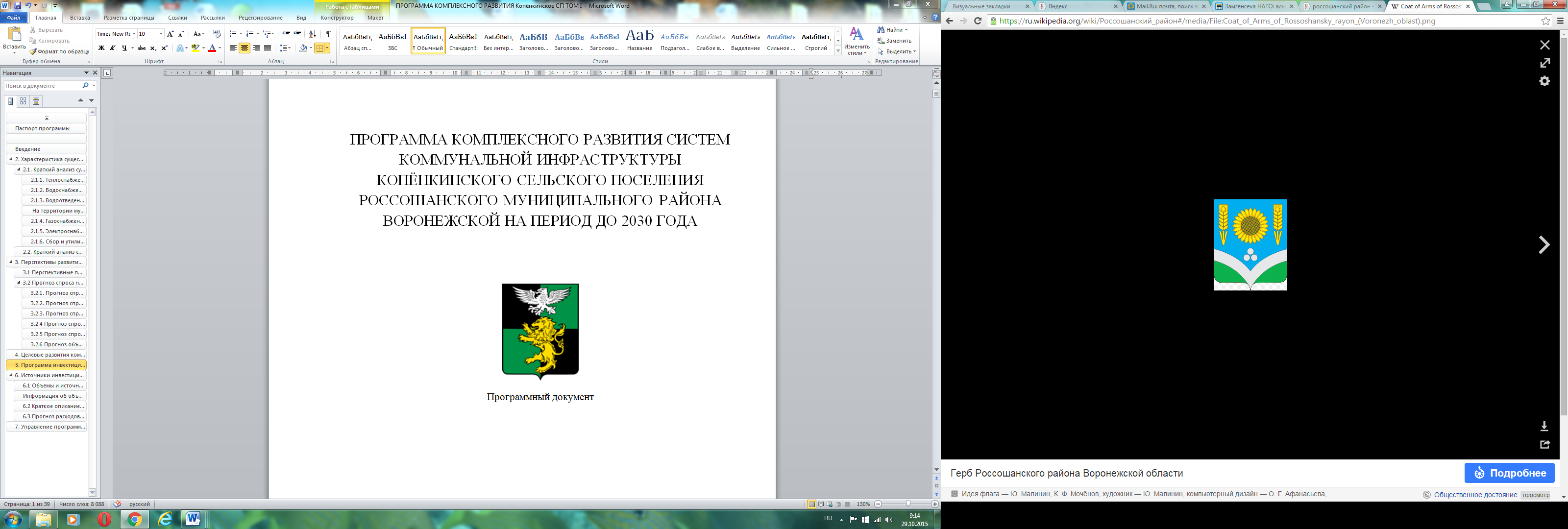 Программный документ2016Паспорт программыВведениеПрограмма комплексного развития системы коммунальной инфраструктуры Евстратовского сельского поселенияРоссошанскогомуниципального района Воронежской области на период 2016-2030 гг. (далее - Программа) разработана в соответствии с требованиями Градостроительного кодекса РФ, а также Федерального закона от 22.12.2004 №210 «Об основах регулирования тарифов организаций коммунального комплекса», Федерального закона от 06.10.2003 г. № 131-ФЗ «Об общих принципах организации местного самоуправления в Российской Федерации», Генерального планамуниципального образования.Программа комплексного развития систем коммунальной инфраструктуры поселения, городского округа – документ, устанавливающий перечень мероприятий по строительству, реконструкции систем электро -, газо-, тепло-, водоснабжения и водоотведения, объектов, используемых для утилизации, обезвреживания и захоронения твердых бытовых отходов, которые предусмотрены соответственно схемами и программами развития единой национальной (общероссийской) электрической сети на долгосрочный период, генеральной схемой размещения объектов электроэнергетики, федеральной программой газификации, соответствующими межрегиональными, региональными программами газификации, схемами теплоснабжения, схемами водоснабжения и водоотведения, программами в области обращения с отходами.Система коммунальной инфраструктуры – комплекс технологически связанных между собой объектов и инженерных сооружений, предназначенных для осуществления поставок товаров и оказания услуг в сферах электро-, газо-, тепло-, водоснабжения и водоотведения до точек подключения (технологического присоединения) к инженерным системам электро-, газо-, тепло-, водоснабжения и водоотведения объектов капитального строительства, а также объекты, используемые для утилизации, обезвреживания и захоронения твердых бытовых отходов.Инвестиционная программа организации коммунального комплекса по развитию системы коммунальной инфраструктуры – программа финансирования строительства и (или) модернизации системы коммунальной инфраструктуры в целях реализации программы комплексного развития систем коммунальной инфраструктуры.На основании утвержденной Программы орган местного самоуправления может определять порядок и условия разработки производственных и инвестиционных программ организаций коммунального комплекса с учетом местных особенностей и муниципальных правовых актов. Программа является базовым документом для разработки инвестиционных и производственных программ организаций коммунального комплекса муниципального образования.Утвержденная Программа является документом, на основании которого органы местного самоуправления и организации коммунального комплекса принимают решение о подготовке проектной документации на различные виды объектов капитального строительства (объекты производственного назначения – головные объекты систем коммунальной инфраструктуры и линейные объекты систем коммунальной инфраструктуры), о подготовке проектной документации в отношении отдельных этапов строительства, реконструкции и капитального ремонта перечисленных объектов капитального строительства.Логика разработки Программы базируется на необходимости достижения целевых уровней индикаторов состояния коммунальной инфраструктуры муниципального образования, которые одновременно являются индикаторами выполнения производственных и инвестиционных программ организациями коммунального комплекса при соблюдении ограничений по финансовой нагрузке на семейные и местный бюджет, то есть при обеспечении не только технической, но и экономической доступности коммунальных услуг для потребителей муниципального образования. Коммунальные системы – капиталоёмкие и масштабны. Отсюда достижение существенных изменений параметров их функционирования за ограниченный интервал времени затруднительно. В виду этого Программа рассматривается на длительном временном интервале (2016-2030 гг.).Целью разработки Программы является обеспечение надежности, качества и эффективности работы коммунального комплекса в соответствии с планируемыми потребностями развития муниципального образования на период 2016–2030 гг.Программа представляет собой увязанный по задачам, ресурсам и срокам осуществления перечень мероприятий, направленных на обеспечение функционирования и развития коммунальной инфраструктуры муниципального образования.Основными задачами Программы являются:инженерно-техническая оптимизация систем коммунальной инфраструктуры муниципального образования;взаимоувязанное по срокам и объемам финансирования перспективное планирование развития систем коммунальной инфраструктуры муниципального образования;разработка мероприятий по комплексной реконструкции и модернизации систем коммунальной инфраструктуры муниципального образования;повышение надежности коммунальных систем и качества коммунальных услуг муниципального образования;совершенствование механизмов развития энергосбережения и повышение энергоэффективности коммунальной инфраструктуры муниципального образования;повышение инвестиционной привлекательности коммунальной инфраструктуры муниципального образования;обеспечение сбалансированности интересов субъектов коммунальной инфраструктуры и потребителей муниципального образования;Формирование и реализация Программы базируется на следующих принципах:целевом – мероприятия и решения Программы должны обеспечивать достижение поставленных целей;системности – рассмотрение всех субъектов коммунальной инфраструктуры муниципального образования как единой системы с учетом взаимного влияния всех элементов Программы друг на друга;комплексности – формирование Программы в увязке с различными целевыми программами (областными, муниципальными, предприятий и организаций), реализуемыми на территории муниципального образования;Перспективные показатели развития муниципального образования являются основой для разработки Программы и формируются на основании:схемы территориального планирования муниципального районаРоссошанский район Воронежской области, в том числе схемы границ земельных участков, которые предоставлены для размещения объектов капитального строительства местного значения, или на которых размещаются объекты капитального строительства, находящиеся в собственности муниципального района, а также границ зон планирования размещения объектов капитального строительства местного значения;проекта генерального плана муниципального образования;правил землепользования и застройки муниципального образования;проекта схемы теплоснабжения муниципального образования;проекта схемы водоснабжения и водоотведения муниципального образования;Программа разработана в соответствии со следующими нормативно-правовыми актами и документами:Федеральным законом от 21.07.2007 №185-ФЗ «О Фонде содействия реформированию жилищно-коммунального хозяйства»;указом Президента Российской Федерации от 04.06.2008 №889 «О некоторых мерах по повышению энергетической и экологической эффективности российской экономики»;постановлением Правительства РФ от 09.06.2007 №360 «Об утверждении правил заключения и исполнения публичных договоров о подключении к системам коммунальной инфраструктуры»;постановлением Правительства РФ от 23.07.2007 №464 «Правила финансирования инвестиционных программ коммунального комплекса – производителей товаров и услуг в сфере электро- и (или) теплоснабжения»;постановлением Правительства РФ от 14.07.2008 №520 «Об основах ценообразования и порядке регулирования тарифов, надбавок и предельных индексов в сфере деятельности организаций коммунального комплекса»;постановлением Правительства РФ от 06.05.2011 №354 «О предоставлении коммунальных услуг собственникам и пользователям помещений в многоквартирных домах и жилых домов»;постановлением Правительства РФ от 27.08.2012 №857 «Об особенностях применения в 2012-2014 годах правил предоставления коммунальных услуг собственникам и пользователям помещений в многоквартирных домах и жилых домов;приказом Министерства регионального развития РФ от 14.04.2008 №48 «Об утверждении Методики проведения мониторинга выполнения производственных и инвестиционных программ организаций коммунального комплекса»;приказом Министерства регионального развития РФ от 10.07.2007 №45, содержащего методические рекомендации по разработке инвестиционных программ организаций коммунального комплекса и методические рекомендации по разработке производственных программ организаций коммунального комплекса;инвестиционными программами организаций коммунального комплекса, расположенных на территории муниципального образования и (или) осуществляющих деятельность на территории муниципального образования;программами энергосбережения и повышения энергетической эффективности организаций коммунального комплекса, расположенных на территории муниципального образования и (или) осуществляющих деятельность на территории муниципального образования (при их наличии).методическими рекомендациями по разработке программ комплексного развития систем коммунальной инфраструктуры поселений, городских округов, утвержденные Приказом Министерства регионального развития РФ № 359/ГС от 01.10.2013 г.постановлением Правительства Российской Федерации от 14 июня 2013 г. № 502 «Об утверждении требований к программам комплексного развития систем коммунальной инфраструктуры поселений, городских округов».2. Характеристика существующего состояния коммунальной инфраструктуры муниципального образования2.1. Краткий анализ существующего состояния систем ресурсоснабжения муниципального образования2.1.1. ТеплоснабжениеЕвстратовское сельское поселение входит в состав Россошанского муниципального района Воронежской области. Поселение расположено на югеРоссошанского района,расстояние до административного районного центра – г. Россошь составляет  порядка 22 километров. В состав поселения входит 4 населенных пунктов: с. Евстратовка, х. Малая Меженка, х. Славянка, х. Пинчук. Площадь поселения составляет - 9709 га. Административным центром поселения является с. Евстратовка. Численность населения Евстратовского сельского поселения составляет 1517 человек. На территории поселения функционирует 1 газовая котельная, находящихся на обслуживании МУП «Теплосеть» Краткая характеристика котельной представлена в таблице 1.Таблица 1Перечень котельныхВ настоящее время централизованное теплоснабжение имеется в с.Евстратовка от газовой котельной МУП «Теплосеть». Установленная мощность котельной 3,44 Гкал/час, присоединенная нагрузка 1.504 Гкал/час. Котельная отапливает: школу, детский сад, административное здание, 3 многоквартирных дома, клуб, профилакторий, магазин, столовую, производственные объекты ООО «Восток-Агро».  В остальных населенных пунктах отопление индивидуальное: отопление в частных домах от печей и котлов на твердом топливе (дрова, уголь) и с газовым отоплением, горячее водоснабжение – отсутствует или от проточных водонагревателей. Существующие тепловые сети на территории поселения двухтрубные, симметричные. Общая протяженность тепловых сетей в однотрубном исчислении составляет 1859 м. Тепловая изоляция трубопроводов выполнена из стекловаты с покровным слоем из стеклоткани. Сети работают на период отопительного сезона. Тепловые сети проложены в каналах под землей и в наружном исполнении. Износ тепловых сетей составляет в среднем 85%. Краткая характеристика тепловых сетей представлена в таблице 2.Таблица 2Характеристика тепловых сетейНа всех тепловых сетях отопления в качестве секционирующей и регулирующей арматуры установлены шаровые краны и задвижки. Регулирование отпуска тепловой энергии осуществляется исходя из наружной температуры воздуха каждого населенного пункта и, в соответствии с температурным графиком, определяется температура теплоносителя, уходящего из котельной  в теплосеть.Отпуск тепловой энергии на каждой котельной осуществляется строго в соответствии с температурным графиком, утвержденном на предприятии. Основным потребителем тепловой энергии являются бюджетные учреждения (объекты образования, здравоохранения, культуры). Существующие схемы тепловых сетей и систем теплоснабжения (приложение) являются оптимальными для поселения ввиду не большой протяженности магистралей, доступности к ревизии и ремонту.2.1.2. ВодоснабжениеНа территории Евстратовского сельского поселения имеются три централизованные системы водоснабжения (село Евстратовка, хутор Малая Меженка , хутор Славянка).Система водоснабжения с. Евстратовка.Водоснабжение села Евстратовка обеспечивается централизованной закольцованной системой водоснабжения противопожарно-хозяйственно-питьевого назначения. Общая схема водоснабжения представлена наружной сетью водопровода общей протяженностью  14,2 км, из них 12 км - находящиеся в эксплуатации с 1975 года, 1 км –находящиеся в эксплуатации с 1991 года , 1,2 км сети 2005 года возведения, тремя скважинами подземного водозабора (глубина скважин 35-40метров) с общим дебитом 40 м.куб./час, водонапорной  башней Рожновского общей емкостью 30 м.куб. находящейся вцентре сети и служащей в качестве расширителя для регулирования неравномерности водопотребления, хранения неприкосновенного запаса воды и создания требуемого напора в сети. Конструктивно водопроводная сеть выполнена из полиэтиленовых, стальных, чугунных, асбестоцементных труб диаметром 57,76,100, 120 мм. Работа системы водоснабжения для села принята по следующей схеме: вода из существующих скважин подземного водозабора подается погружным насосом, управляемым АСУ погружным насосом в разводящую сеть трубопроводов. Имеется пожарные гидранты – 4 шт, водоразборные колонки – 15 шт. Схема общей водопроводной сети села приведена в приложении. Потребителями воды являются бюджетные организации (администрация , школа, детский сад, медпункт, учреждение культуры), предприятия торговли и общепита , предприятия ООО «Восток-Агро», ООО «Хлеб-Агро»,население).Хутор Малая МеженкаДля забора воды используется 1 артезианская скважина, расположенная на территории хутора. Глубина скважины 35 м, год ввода в эксплуатацию 1981, износ 65%. Приборы учета поднятой воды отсутствуют, количество поднятой воды рассчитывается исходя из мощности двигателя насоса, используемого для подъема воды и количества часов его работы. Протяженность поселковой водопроводной сети 2,6 км. Конструктивно водопроводная сеть выполнена из стальных, чугунных, асбестоцементных труб диаметром 57-76-100 мм. Год ввода в эксплуатацию сети 1981 год, износ сети составляет 65%, водопроводные сети нуждаются в замене и строительстве дополнительных. В состав системы водоснабжения входят также 8 водоразборных колонок, 1 водонапорная башня. Потребителями воды являются торговые точки, ООО «Восток-Агро» и население.ХуторСлавянкаДля забора воды используется 1 артезианская скважина, расположенная на территории хутора. Глубина скважины 45 м, год ввода в эксплуатацию 1985 год , износ 65%. Приборы учета поднятой воды отсутствуют, количество поднятой воды рассчитывается исходя из мощности двигателя насоса, используемого для подъема воды и количества часов его работы. Протяженность поселковой водопроводной сети 4,9 км. Конструктивно водопроводная сеть выполнена из стальных, чугунных, асбестоцементных труб диаметром 57-76-100 мм. Год ввода в эксплуатацию сети 1985 год, износ сети составляет 65%, водопроводные сети нуждаются в замене и строительстве дополнительных. В состав системы водоснабжения входят также 5 водоразборных колонок, 1 водонапорная башня , износ башни 100 % , ремонту башня уже не подлежит . В связи с малым объемом водопотребления на  погружном насосе установлен таймер , вода накачивается в башню на ¼ объема , что не позволяет держать  нужное для нормального водопотребления давление воды в сети .Потребителем воды является население.Кроме этого на территории поселения имеются автономные системы водоснабжения в частных домовладениях от собственных скважин.Зона санитарной охраны источников питьевого водоснабженияНа территории Евстратовского сельского поселения источниками питьевого водоснабжения являются подземные артезианские скважины. В соответствии с СанПиН 2.1.4.1110-02 источники водоснабжения должны иметь зоны санитарной охраны (ЗСО).Основной целью создания и обеспечения режима в ЗСО является санитарная охрана от загрязнения источников водоснабжения и водопроводных сооружений, а также территорий, на которых они расположены.Зоны санитарной охраны организуются в составе трех поясов. Первый пояс (строгого режима) включает территорию расположения водозаборов, площадок всех водопроводных сооружений и водоподводящего канала. Второй и третий пояса (пояса ограничений) включают территорию, предназначенную для предупреждения загрязнения воды источников водоснабжения.В каждом из трех поясов, а также в пределах санитарно-защитной полосы, соответственно их назначению, устанавливается специальный режим и определяется комплекс мероприятий, направленных на предупреждение ухудшения качества воды, которые определены СанПиН 2.1.4.1110-02 «Зоны санитарной охраны источников водоснабжения и водопроводов питьевого назначения» и СНиП 2.04.02-84* «Водоснабжение. Наружные сети и сооружения». Для водозаборов подземных вод граница первого пояса ЗСО устанавливается не менее 30 м от водозабора и на расстоянии не менее 50 м - при использовании недостаточно защищенных подземных вод.Граница второго пояса ЗСО определяется гидродинамическими расчетами, исходя из условий, что микробное загрязнение, поступающее в водоносный пласт за пределами второго пояса, не достигает водозабора.Граница третьего пояса ЗСО, предназначенного для защиты водоносного пласта от химических загрязнений, также определяется гидродинамическими расчетами. В соответствии с Санитарными правилами и нормами «Зоны санитарной охраны источников водоснабжения и водопроводов питьевого назначения» СанПиН 2.1.4.1110-02 (14.03.2002), утвержденными Постановлением Главного государственного санитарного врача РФ в зоне охраны источников водоснабжения запрещается: размещение складов горюче-смазочных материалов, ядохимикатов и минеральных удобрений, накопителей промстоков, шламохранилищ и других объектов, обусловливающих опасность химического загрязнения подземных вод; размещение кладбищ, скотомогильников, полей ассенизации, полей фильтрации, навозохранилищ, силосных траншей, животноводческих и птицеводческих предприятий и других объектов, обусловливающих опасность микробного загрязнения подземных вод, рубка леса главного пользования и реконструкции.Ширину санитарно-защитной полосы следует принимать по обе стороны от крайних линий водопровода:а) при отсутствии грунтовых вод - не менее 10 м при диаметре водоводов до 1000 мм и не менее 20 м при диаметре водоводов более 1000 мм;б) при наличии грунтовых вод - не менее 50 м вне зависимости от диаметра водоводов.В случае необходимости допускается сокращение ширины санитарно-защитной полосы для водоводов, проходящих по застроенной территории, по согласованию с центром государственного санитарно-эпидемиологического надзора.Лабораторные испытания почвы и воды проводятся регулярно.Артскважины , башни Рожновского , водопроводная сеть являются собственностью Евстратовского сельского поселения. Скважины оборудованы погружными насосами марки ЭЦВ. Характеристика насосного оборудования представлена в таблице 3. Таблица 3                 Характеристика оборудования водозаборных узлов2.1.3. ВодоотведениеСистема централизованной канализации в Евстратовском сельском поселении отсутствует. Канализование зданий, имеющих внутреннюю канализацию,  происходит в выгребы с последующим вывозом спецтехникой на полигон ТБО Россошанского района.2.1.4. ГазоснабжениеВ настоящее время газоснабжение Евстратовского сельского поселения развивается на базе природного газа через ГРС «Россошь» от МГ «Северный Кавказ—Центр».По территории поселения проходят аммиакопроводы «Тольятти—Одесса» и «Тольятти—Россошь».Природный газ давлением 0,6 МПа подается в поселение от существующей ГРС  «Евстратовское».Распределение газа по поселению осуществляется по 3-х ступенчатой схеме:I-я ступень — газопровод высокого давления II - ой категории р ≤ 0,6 МПА;II-я ступень — газопровод среднего давления р ≤ 0,03 МПА.III-я ступень — газопровод низкого давления р ≤ 0,005 МПА.Связь между ступенями осуществляется через газорегуляторные пункты (ГРП, ШРП). Всего в поселении насчитывается 1 ГРП и 6 ШРП. По типу прокладки газопроводы всех категорий давления делятся на подземный и надземный. Надземный тип прокладки в основном для газопровода низкого давления.По данным администрации Евстратовского сельского поселения:- природным газом газифицировано 537 квартир; - сжиженным — 77 квартир;общая протяженность газопроводов составляет 24,67 км:- газопровод высокого давления — 3,876 км;- газопровод среднего давления — 5,166 км;- газопровод низкого давления — 15,628 км.Направления использования газа:- на хозяйственно-бытовые нужды населения;- в качестве  энергоносителя для теплоисточников.Существующая жилая застройка  сельского поселения состоит из:- индивидуальных жилых домов усадебного типа (1-2 этажных);- малоэтажных многоквартирных домов.В индивидуальную застройку усадебного типа газ по газопроводам низкого давления подается для пищеприготовления, горячего водоснабжения и отопления. В домах усадебной застройки установлены газовые плиты и 2-х контурные отопительные котлы.2.1.5. ЭлектроснабжениеВ настоящее время электроснабжение Евстратовского сельского поселения в основном осуществляется  по распределительным линиям ВЛ 10 кВ от подстанции ПС 110/10 кВ «Кислотная». По балансовой принадлежности электросетевые объекты Евстратовского сельского поселения относятся к производственному отделению «Лискинские электрические сети», которое входит в состав филиала ОАО «МРСК Центра» - «Воронежэнерго».Распределение электроэнергии по потребителям поселения осуществляется на напряжении 10, 0,4 кВ, через понижающие трансформаторные подстанции 10/0,4кВ (в количестве 11 шт, присоединенной мощностью — 2660 кВа.)Технические характеристики трансформаторных подстанций, обслуживающих Евстратовское сельское поселение, сведены в таблицу 4.Таблица 4Технические характеристики трансформаторных подстанцийОбщая протяженность электрических сетей 21,76 км.Электрические сети напряжением 10кВ - 3-х проводные. Схема электроснабжения открытая, выполненная проводом АС по опорам ВЛ. Электрические сети напряжением 0,4 кВ-четырех проводные. Схема электроснабжения в основном открытого типа, выполненная проводомА по опорам ВЛ. Оборудование  на подстанциях находится в удовлетворительном состоянии.2.1.6. Сбор и утилизация твердых бытовых отходовСистема санитарной очистки и уборки территорий населенных мест должна предусматривать рациональный сбор, своевременное  удаление, надежное обезвреживание и экономически целесообразную утилизацию  твердых бытовых отходов (в том числе отходов из жилых и общественных зданий, предприятий торговли, общественного питания и культурно-бытового назначения уличного мусора и смета и других бытовых отходов, скапливающихся на территории муниципальных образований).Сбор и вывоз ТБО в сельских поселениях Россошанского района   находится в ведении различных организаций, основной задачей которых является сбор, вывоз и утилизация твердых бытовых отходов (ТБО) от населения и организаций.В сельских поселениях Россошанского района   применяются  следующие  системы сбора бытовых отходов:- контейнерная система (отходы собираются в уличные контейнеры емкостью 0,75 м3, содержимое которых в дальнейшем перегружается в мусоровоз). – бестарная система  (позвонковая) (транспортное средство объезжает закрепленные участки сбора по индивидуальному маршруту в соответствии установленным и согласованным графиком подачи автотранспорта; на маршруте мусоровоз имеет кратковременные стоянки, в течение которых жители данной территории (улицы и прилегающих к ней домовладений) имеют возможность отнести емкость с ТБО к транспортному средству).С целью уменьшения несанкционированного объема ТБО в некоторых сельских поселениях в индивидуальной застройке применяется  позвонковая система с применением  полиэтиленовых мешков. Жители выносят  на обочины дорог на пути движения мусоровоз мешки. Оплата услуг  за вывоз осуществляется  ежемесячно или по факту сдачи мешков. Транспортное средство объезжает закрепленные участки сбора по индивидуальному маршруту в соответствии установленным и согласованным графиком подачи автотранспорта. Применение полиэтиленовых мешков позволяет решить  несколько проблем: 1.Обеспечить финансирование услуг по сбору и вывозу ТБО. 2. Обеспечить учет ТБО (объем  ТБО определяется  произведением собранных мешков и их вместимости).3.Заинтересовать малообеспеченных граждан в сокращении расходов на  приобретение упаковки (увеличение доли отбора отходов для компостирования и  отбора ресурсов для сдачи частным лицам, осуществляющим прием  вторичных материалов). Организованный сбор и вывоз ТБО существует не во всех сельских поселениях Россошанского района. Организованная система сбора ТБО  подразумевает под собой наличие  специализированных  организаций осуществляющих вывоз и захоронение ТБО, заключение договоров с органами местного самоуправления, управляющими организациями,  организациями инфраструктуры населённых пунктов и напрямую с  населением на оказание данных услуг.Вывозом ТБО в Россошанском районе занимается ряд предприятий, объемы вывоза каждым из них приведены ниже:- МУП г. Россошь спецавтохозяйство  «Коммунальник» - 164,0 тыс. куб.м;- ООО ЖКХ Химик-1 - 19,4 тыс. куб.м;- ООО ЖКХ Химик – 18,6 тыс. куб.м;- ООО ЖКХ «Локомотив» - 9,0 тыс. куб.м. Периодичность вывоза в сельских поселениях  Россошанского района различна в зависимости от  времени года и плотности населения.МУП г. Россошь с/а «Коммунальник» осуществляет сбор и вывоз ТБО из следующих населенных пунктов: г. Россошь, с. Подгорное, с. Архиповка, п. Начало.Для  Россошанского района характерно  отсутствие заинтересованности и желания населения индивидуальных домовладений заключать договоры на сбор и вывоз ТБО, обусловленной сформировавшимися устоями и «привычками» обращения с отходами. В сельских поселениях  организованный сбор и вывоз ТБО проблематичен. Большие расстояния и малая плотность населения приводят к тому, что себестоимость  услуг на вывоз ТБО может в 5-10 раз превышать себестоимость вывоза ТБО в многоэтажном секторе. Таким образом,  в сельских поселениях следовало бы применять очень высокие тарифы для покрытия этих затрат, при этом в них проживает преимущественно население с низким уровнем доходов.Организация сбора в сельских поселениях проблематична, так как бюджетные  возможности сельских поселений и уровень доходов жителей  не позволяют приобретать необходимую технику и оборудование для обслуживания нескольких сот или  десятков жителей. Отсутствие  системы организованного сбора и вывоза ТБО, а также закрепленных договорных обязательств и фактической оплаты услуг по вывозу ТБО  населением и организациями приводит к образованию стихийных свалок.На основе проведенного анализа можно выделить основные проблемы при вывозе ТБО в Россошанском районе:- отсутствие организованного сбора и вывоза ТБО в большинстве сельских поселениях;- недостаточное количество  специализированных транспортных средств по сбору и вывозу ТБО, низкая производительность (эффективность) применяемых транспортных средств;- отсутствие возможностей  у сельских поселений организован централизованный сбор и вывоз ТБО.Создание новых предприятий требует значительных вложений: создание базы (аренда или приобретение, строительство), приобретение машин, набор и обучение персонала. При этом, учитывая объемы образования  ТБО в сельских поселениях,  уровень загрузки транспортных средств  будет минимален, что ведет к значительной стоимости  услуг по вывозу  ТБО.Размещение контейнерных площадок на территории муниципальных образований должно производиться в соответствии с потребностью их установки для обеспечения сбора отходов и согласно требованиям «Санитарных правил содержания населенных мест» - СанПиН 42-128-4690-88.Собственниками контейнерного парка в Россошанском районе являются предприятия, осуществляющие вывоз ТБО, предприятия и организации – образователи отходов.  Покупка контейнеров для населения в основном осуществляется за счет средств бюджета муниципального образования.Сбор ТБО у населения  с применением контейнеров осуществляется в г. Россошь и еще 3-х сельских поселениях (уровень охвата сельских поселений контейнерной системой сбора ТБО составляет всего 17,6% от общего количества  сельских поселений). Сбор ТБО осуществляется в мусоросборники объемом 0,75 куб.м.На территории Евстратовского сельского поселения контейнерные площадки отсутствуют.Отсутствие  оборудованных контейнерных площадок ведет к попаданию образуемого в ТБО фильтрата  прямо в грунт. Отсутствие ограждений не обеспечивает экранирование сопредельной территории от развеивания «легких фракций» ТБО.В  Россошанском муниципальном районе селективный сбор твердых бытовых отходов не производится.Перечень объектов размещения ТБО  на территории сельского поселения приведен в таблице 5. Полный технологический цикл по захоронению ТБО на данных объектах не осуществляется. Как правило,   на данных объектах  периодически ведутся  работы с применением бульдозеров, которые выполняют работы по сдвиганию ТБО в овраг или окучиванию ТБО. Изоляция отходов осуществляется не везде. Уплотнение ТБО на общепоселковых объектах не производится. Учет фактического объема ТБО на объектах захоронения не осуществляется.Таблица 5Характеристика объектов  размещения ТБО.2.2. Краткий анализ состояния установки приборов учета и энергоресурсосбережения у потребителейВ соответствии с пунктом 5 статьи 13 Федерального закона Российской Федерации от 23 ноября 2009 года № 261-ФЗ «Об энергосбережении и о повышении энергетической эффективности и о внесении изменений в отдельные законодательные акты Российской Федерации» собственники жилых домов, собственники помещений в многоквартирных домах, введенных в эксплуатацию на день вступления Закона № 261-ФЗ в силу, обязаны в срок до 1 января 2012 года обеспечить оснащение таких домов приборами учета используемых воды, природного газа, тепловой энергии, электрической энергии, а также ввод установленных приборов учета в эксплуатацию. При этом многоквартирные дома в указанный срок должны быть оснащены коллективными (общедомовыми) приборами учета используемых коммунальных ресурсов, а также индивидуальными и общими (для коммунальной квартиры) приборами учета.3. Перспективы развития муниципального образования и прогноз спроса на коммунальные ресурсы3.1 Перспективные показатели развития муниципального образованияСогласно документ территориального планирования муниципального образования до расчётного срока планируется рост численности населения до 1,350 тыс. человек. Генеральным планом предусмотрены мероприятия по развитию зон жилой застройки с учётом проведения мероприятий по инженерной подготовке:Создание более комфортных условий для проживания жилья;Увеличение темпов роста строительства;Увеличение объёмов строительства индивидуального жилья.Генеральным планом муниципального образования предусмотрены мероприятия по развитию и реконструкции жилых территорий.При реконструкции районов с преобладанием сложившейся капитальной жилой застройки следует предусматривать упорядочение планировочной структуры и сети улиц, совершенствование системы общественного обслуживания, озеленения и благоустройства территории, максимальное сохранение своеобразия архитектурного облика жилых и общественных зданий, их модернизацию и капитальный ремонт, реставрацию и приспособление под современное использование.Объемы сохраняемого или подлежащего сносу жилищного фонда следует определять в установленном порядке с учетом его экономической и исторической ценности, технического состояния, максимального сохранения жилищного фонда, пригодного для проживания, и сложившейся исторической среды.При комплексной реконструкции сложившейся застройки допускается при соответствующем обосновании уточнять нормативные требования заданием на проектирование по согласованию с местными органами архитектуры, государственного надзора и санитарной инспекции. При этом необходимо обеспечивать снижение пожарной опасности застройки и улучшение санитарно-гигиенических условий проживания населения.3.2 Прогноз спроса на коммунальные услуги3.2.1. Прогноз спроса на услуги по теплоснабжениюВ таблице 6 приведён прогноз спроса на отпуск тепловой энергии по потребителям муниципального образования на период с 2016 по 2030 г. Прогноз спроса на услуги по теплоснабжению рассчитан в соответствии с прогнозом численности населения и с учетом ввода объектов нового строительства в эксплуатацию. Основным потребителем тепловой энергии муниципального образования является население и бюджетные учреждения.Таблица 6Перспективный баланс потребления тепловой энергии муниципального образованияЧисленность населения в поселении ежегодно сокращается, поэтому нет перспектив строительства многоквартирного жилого фонда и социальной инфраструктуры. Застройщики индивидуального жилищного фонда используют автономные источники теплоснабжения. В связи с этим потребностей в строительстве новых тепловых сетей с целью прироста тепловой нагрузки в существующих зонах действия источников  теплоснабжения при росте тепловой нагрузки для целей отопления нет.3.2.2. Прогноз спроса на услуги водоснабженияПерспективный баланс услуги водоснабжения в муниципальном образовании представлен с учетом прогноза численности населения, степени обеспеченности населения централизованной услугой водоснабжения, реализации мероприятий по энергосбережению. Перспективный баланс водоснабжения муниципального образования представлен в таблице 7.Таблица 7Прогноз перспективного водопотребления3.2.3. Прогноз спроса на услуги водоотведенияНа территории муниципального образования отсутствует система централизованного водоотведения.3.2.4 Прогноз спроса на услуги электроснабженияДанные о перспективном балансеэлектроснабжениямуниципального образованияотсутствуют.3.2.5Прогноз спроса на услуги газоснабженияДанные о перспективном балансегазоснабжениямуниципального образованияотсутствуют.3.2.6Прогноз объёма утилизации твердых бытовых отходовДанные о перспективном объёмеутилизации твёрдых бытовых отходов муниципального образования отсутствуют.4. Целевые показатели развития коммунальной инфраструктурыРезультаты реализации Программы определяются с достижением уровня запланированных технических и финансово-экономических целевых показателей.Перечень целевых показателей с детализацией по системам коммунальной инфраструктуры принят согласно «Методическим рекомендациям по разработке программ комплексного развития систем коммунальной инфраструктуры поселений, городских округов», утвержденные Приказом Министерства регионального развития РФ № 359/ГС от 01.10.2013 г., к которым относятся:•	критерии доступности коммунальных услуг для населения;•	показатели спроса на коммунальные ресурсы и перспективные нагрузки;•	величины новых нагрузок;•	показатели качества поставляемого ресурса;•	показатели степени охвата потребителей приборами учета;•	показатели надежности поставки ресурсов;•	показатели эффективности производства и транспортировки ресурсов;•	показатели эффективности потребления коммунальных ресурсов;•	показатели воздействия на окружающую среду.Количественные значения целевых показателей определены с учетом выполнения всех мероприятий Программы в запланированные сроки. В перечень целевых показателей были включены показатели, актуальные для систем коммунальной инфраструктуры данного муниципального образования. Целевые показатели развития коммунальной инфраструктуры муниципального образования представлены в таблице 8.Таблица8Целевые показатели развития коммунальной инфраструктуры муниципального образованияПрограмма инвестиционных проектов, обеспечивающих достижение целевых показателейПеречень мероприятий по развитию и модернизации системы коммунальной инфраструктуры представлен в таблице 9.Таблица 9Объемы  финансирования  инвестиций по проектам Программы определены в ценах отчетного года, носят оценочный характер и подлежат ежегодному уточнению, исходя  из  возможностей  бюджетов и степени реализации мероприятий. Финансовое обеспечение программных инвестиционных проектов может осуществляться за счет средств бюджетов всех уровней  на  основании Законов  Воронежской области, нормативно-правовых актов муниципального образования, утверждающих бюджет. Предоставление субсидий из областного бюджета бюджетам муниципальных образований Воронежской области осуществляется  в соответствии с Правилами, устанавливаемыми Субъектом РФ.Результаты реализации Программы определяются с достижением уровня запланированных технических и финансово-экономических целевых показателей. Перечень целевых показателей с детализацией по системам коммунальной инфраструктуры принят согласно Методическим рекомендациям по разработке программ комплексного развития систем коммунальной инфраструктуры муниципальных образований, утв. Приказом Министерства регионального развития Российской Федерации от 06.05.2011 г. № 204:критерии доступности коммунальных услуг для населения;показатели спроса на коммунальные ресурсы и перспективные нагрузки;показатели качества поставляемого ресурса;показатели степени охвата  потребителей приборами учета;показатели надежности поставки ресурсов;показатели эффективности производства и транспортировки ресурсов;показатели эффективности потребления коммунальных ресурсов;показатели воздействия на окружающую среду.При формировании требований к конечному состоянию коммунальной инфраструктуры применяются показатели и индикаторы в соответствии с Методикой проведения мониторинга выполнения производственных и инвестиционных программ организаций коммунального комплекса, утв. приказом Министерства регионального развития Российской Федерации от 14.04.2008 г. № 48.Удельные расходы по потреблению коммунальных услуг отражают достаточный для поддержания жизнедеятельности объем потребления населением материального носителя коммунальных услуг.Охват потребителей услугами  используется для оценки качества работы систем жизнеобеспечения.Уровень использования производственных мощностей, обеспеченность приборами учета, характеризуют сбалансированность систем.Качество оказываемых услуг организациями коммунального комплекса характеризует соответствие качества оказываемых услуг установленным ГОСТам, эпидемиологическим нормам и правилам.Надежность обслуживания систем жизнеобеспечения характеризует способность коммунальных объектов обеспечивать жизнедеятельность муниципального образования  без существенного снижения качества среды обитания при любых воздействиях извне, то есть оценкой возможности функционирования коммунальных систем практически без аварий, повреждений, других нарушений в работе.Надежность работы объектов коммунальной инфраструктуры характеризуется обратной величиной – интенсивностью отказов (количеством аварий и повреждений на единицу масштаба объекта, например на 1 км инженерных сетей); износом коммунальных сетей, протяженностью сетей, нуждающихся в замене; долей ежегодно заменяемых сетей; уровнем потерь и неучтенных расходов. Ресурсная эффективность  определяет рациональность использования ресурсов, характеризуется следующими показателями: удельный расход электроэнергии, удельный расход топлива.Результатами реализация мероприятий по системе теплоснабжения муниципального образования  являются:обеспечение возможности подключения строящихся объектов к системе теплоснабжения при гарантированном объеме заявленной мощности;повышение надежности и обеспечение бесперебойной работы объектов теплоснабжения за счет уменьшения количества функциональных отказов до рациональных значений;улучшение качества жилищно-коммунального обслуживания населения по системе теплоснабжения.Результатами реализация мероприятий по развитию систем водоснабжения муниципального образования  являются:обеспечение бесперебойной подачи качественной воды от источника до потребителя;улучшение качества жилищно-коммунального обслуживания населения по системе водоснабжения;обеспечение энергосбережения;обеспечение возможности подключения строящихся объектов к системе водоснабжения при гарантированном объеме заявленной мощности.Результатами реализация мероприятий по развитию систем водоотведения являются:обеспечение возможности подключения строящихся объектов к системе водоотведения при гарантированном объеме заявленной мощности;повышение надежности и обеспечение бесперебойной работы объектов водоотведения;уменьшение техногенного воздействия на среду обитания;улучшение качества жилищно-коммунального обслуживания населения по системе водоотведения;обеспечение энергосбережения.Источники инвестиций, тарифы и доступность программы для населения.Объемы и источники инвестицийПри рассматриваемой форме реализации инвестиционных проектов наиболее эффективными по критерию минимизации стоимости ресурсов для потребителей муниципального образования округа будут являться механизмы их финансирования:с привлечением бюджетных средств (федеральный бюджет, областной бюджет, местный бюджет):с привлечением внебюджетных источников:за счет платы (тарифа) на подключение вновь создаваемых (реконструируемых) объектов недвижимости к системам коммунальной инфраструктуры и тарифов организации коммунального комплекса на подключение;надбавки к ценам (тарифам) для потребителей товаров и услуг организаций коммунального комплекса и надбавок к тарифам на товары и услуги организаций коммунального комплекса;привлеченные средства (кредиты);средства организаций и других инвесторов (прибыль, амортизационные отчисления, снижение затрат за счет реализации проектов);иные механизмы финансирования инвестиционных проектов. Данные механизмы предполагают включение в расходы на их реализацию платы за привлечение заемных средств инвесторов (кредитных организаций), увеличивая стоимость ресурсов для потребителей.Объемы  финансирования  инвестиций по проектам Программы определены в ценах отчетного года, носят оценочный характер и подлежат ежегодному уточнению, исходя  из  возможностей  бюджетов и степени реализации мероприятий.Программа ежегодно корректируется по итогам фактического финансирования из всех видов источников.Информация об объемах и источниках инвестиций по каждому проекту приведены в таблице 10.Таблица 10Краткое описание форм организации проектовИнвестиционные проекты, включенные в Программу, могут быть реализованы в следующих формах:•	проекты, реализуемые действующими организациями на территории муниципального образования;•	проекты, выставляемые на конкурс для привлечения сторонних инвесторов (в том числе организации, индивидуальные предприниматели, по договору коммерческой концессии (подрядные организации, определенные на конкурсной основе);•	проекты, для реализации которых создаются организации с участием муниципального образования;•	проекты, для реализации которых создаются организации с участием действующих ресурсоснабжающих организаций.Основной формой реализации Программы является разработка инвестиционных программ организаций коммунального комплекса, организаций, осуществляющих регулируемые виды деятельности в сфере водоснабжения, водоотведения, электроснабжения, теплоснабжения, газоснабжения, утилизации ТБО.Выбор формы реализации инвестиционных проектов определяется структурой источников финансирования мероприятий и степенью участия организаций коммунального комплекса в их реализации.Выбор формы реализации инвестиционных проектов должен основываться совокупной оценке следующих критериев:•	источник финансирования инвестиционных проектов (бюджетный, внебюджетный);•	технологическая связанность реализуемых инвестиционных проектов с существующей коммунальной инфраструктурой;•	экономическая целесообразность выбора формы реализации инвестиционных проектов, основанная на сопоставлении расходов на организацию данных форм.Особенности принятия инвестиционных программ организаций коммунального комплекса.Источниками покрытия финансовых потребностей инвестиционных программ являются надбавки к тарифам для потребителей и плата за подключение к сетям инженерной инфраструктуры. Предложения о размере надбавки к ценам (тарифам) для потребителей и соответствующей надбавке к тарифам на товары и услуги организации коммунального комплекса, а также предложения о размерах тарифа на подключение к системе коммунальной инфраструктуры и тарифа организации коммунального комплекса на подключение подготавливает орган регулирования.Особенности принятия инвестиционных программ организаций, осуществляющих регулируемые виды деятельности в сфере теплоснабженияИнвестиционная программа организации, осуществляющей регулируемые виды деятельности в сфере теплоснабжения, - программа финансирования мероприятий организации, осуществляющей регулируемые виды деятельности в сфере теплоснабжения, по строительству, капитальному ремонту, реконструкции и (или) модернизации источников тепловой энергии и (или) тепловых сетей в целях развития, повышения надежности и энергетической эффективности системы теплоснабжения, подключения теплопотребляющих установок потребителей тепловой энергии к системе теплоснабжения.Инвестиционные программы организаций, осуществляющих регулируемые виды деятельности в сфере теплоснабжения, согласно требованиям Федерального закона от 27.07.2010 № 190-ФЗ «О теплоснабжении» утверждаются органами государственной власти субъектов Российской Федерации по согласованию с органами местного самоуправления муниципального района «Россошанский район».Правила согласования и утверждения инвестиционных программ организаций, осуществляющих регулируемые виды деятельности в сфере теплоснабжения,   утверждает Правительство Российской Федерации.Источниками покрытия финансовых потребностей инвестиционных программ организаций - производителей товаров и услуг в сфере теплоснабжения определяются согласно Правилам, утвержденным Постановлением Правительства РФ от 23.07.2007 № 464 «Об утверждении правил финансирования инвестиционных программ организаций коммунального комплекса - производителей товаров и услуг в сфере теплоснабжения».Инвестиционные проекты в сфере теплоснабжения планируется реализовать за счет внебюджетных источников. Возможность реализации инвестиционных проектов в сфере теплоснабжения с привлечением сторонних инвесторов на конкурсной основе должна рассматриваться с учетом условий договоров аренды имущественного комплекса. Особенности принятия инвестиционных программ субъектов электроэнергетикиИнвестиционная программа субъектов электроэнергетики - совокупность всех намечаемых к реализации или реализуемых субъектом электроэнергетики инвестиционных проектов.Правительство РФ в соответствии с требованиями Федерального закона от 26.03.2003 № 35-ФЗ «Об электроэнергетике» устанавливает критерии отнесения субъектов электроэнергетики к числу субъектов, инвестиционные программы которых (включая определение источников их финансирования) утверждаются уполномоченным федеральным органом исполнительной власти и (или) органами исполнительной власти субъектов Российской Федерации, и порядок утверждения (в том числе порядок согласования с органами исполнительной власти субъектов Российской Федерации) инвестиционных программ и осуществления контроля за реализацией таких программ.Правила утверждения инвестиционных программ субъектов электроэнергетики, в уставных капиталах которых участвует государство, и сетевых организаций утверждены Постановлением Правительства РФ от 01.12.2009 № 977. Источниками покрытия финансовых потребностей инвестиционных программ субъектов электроэнергетики являются инвестиционные ресурсы, включаемые в регулируемые  тарифы.Инвестиционные проекты в сфере электроснабжения планируется реализовать за счет внебюджетных источников и технологически связанных с инфраструктурой действующих на территории муниципального образования территориальных сетевых организаций.Исходя из приведенных условий инвестиционные проекты, реализуемые в системе электроснабжения муниципального образования, целесообразно осуществлять действующими сетевыми организациями.Особенности принятия программ газификации муниципальных образований и специальных надбавок к тарифам организаций, осуществляющих регулируемые виды деятельности в сфере газоснабженияВ целях дальнейшего развития газификации регионов и в соответствии со статьей 17 Федерального закона от 31.03.1999 № 69-ФЗ «О газоснабжении в Российской Федерации» Правительство Российской Федерации  своим Постановлением от  03.05.2001  № 335 «О порядке установления специальных надбавок к тарифам на транспортировку газа газораспределительными организациями для финансирования программ газификации» установило, что в тарифы на транспортировку газа по газораспределительным сетям могут включаться, по согласованию с газораспределительными организациями, специальные надбавки, предназначенные для финансирования программ газификации, утверждаемых органами исполнительной власти субъектов Российской Федерации.Программы газификации – это комплекс мероприятий и деятельность, направленные на осуществление перевода потенциальных потребителей на использование природного газа и поддержание надежного и безопасного газоснабжения существующих потребителей.Средства, привлекаемые за счет специальных надбавок, направляются на финансирование газификации жилищно-коммунального хозяйства, предусмотренной указанными программами.Размер специальных надбавок определяется органами исполнительной власти субъектов Российской Федерации по методике, утверждаемой Федеральной службой по тарифам.Специальные надбавки включаются в тарифы на транспортировку газа по газораспределительным сетям, установленные для соответствующей газораспределительной организации.Методика определения размера специальных надбавок к тарифам на услуги по транспортировке газа по газораспределительным сетям для финансирования программ газификации разработана во исполнение Федерального закона от  31.03.1999 № 69-ФЗ «О газоснабжении в Российской Федерации», Постановления Правительства Российской Федерации от 03.05.2001 № 335 «О порядке установления специальных надбавок к тарифам на транспортировку газа газораспределительными организациями для финансирования программ газификации» и утверждена приказом ФСТ от 18.11.2008 № 264-э/5.Прогноз расходов населения на коммунальные услугиДоля расходов населения на коммунальные услуги в совокупном доходе семьи в каждом конкретном году рассчитывается по фактическим статистическим данным, содержащимся в форме 22-ЖКХ (сводная) конкретного муниципального образования, а также статистическим данным о его социально-экономическом развитии (в части численности населения и среднедушевых доходов населения).Согласно Приказа Министерства регионального развития Российской Федерации от 23 августа 2010 г. N 378 «Об утверждении методических указаний по расчету предельных индексов изменения размера платы граждан за коммунальные услуги» оценка доступности для граждан прогнозируемой платы за коммунальные услуги по критерию «доля расходов на коммунальные услуги в совокупном доходе семьи» проводится путем сопоставления прогнозируемой доли расходов средней семьи (среднего домохозяйства) на жилищно-коммунальные услуги (а в их составе на коммунальные услуги) в среднем прогнозном доходе семьи со значением соответствующего критерия.Если рассчитанная доля прогнозных расходов средней семьи на коммунальные услуги в среднем прогнозном доходе семьи в рассматриваемом муниципальном образовании превышает заданное значение данного критерия, то необходим пересмотр проекта тарифов ресурсоснабжающих организаций или выделение дополнительных бюджетных средств на выплату субсидий и мер социальной поддержки населению.При определении критерия доли расходов на жилищно-коммунальные услуги, а в их составе на коммунальные услуги в конкретных субъектах Российской Федерации и муниципальных образованиях учитываются среднедушевые доходы населения в них, а также обеспеченность коммунальными услугами и особенности их предоставления.Управление программой.Система управления Программой и контроль хода ее выполнения определяется в соответствии с требованиями действующего федерального, регионального и муниципального законодательства.Механизм реализации Программы базируется на принципах разграничения полномочий и ответственности всех исполнителей Программы. Заказчиком Программы является администрация Евстратовского сельского поселения Россошанского муниципального района Воронежской области. Ответственным за реализацию Программы является администрация Евстратовского сельского поселения Россошанского муниципального района Воронежской области.Программа реализуются органами местного самоуправления муниципального образования, а также предприятиями коммунального комплекса муниципального образования, в том числе теплоснабжающей организацией и субъектами электроэнергетики муниципального образования.Основными функциями органов местного самоуправления муниципального образования по реализации Программы являются:•	оценка эффективности использования финансовых средств;•	вынесение заключения по вопросу возможности выделения бюджетных средств на реализацию Программы.•	реализация мероприятий Программы;•	подготовка и уточнение перечня программных мероприятий и финансовых потребностей на их реализацию;•	организационное, техническое и методическое содействие организациям, участвующим в реализации Программы;•	обеспечение взаимодействия органов местного самоуправления Муниципального образования и организаций, участвующих в реализации Программы;•	мониторинг и анализ реализации Программы;•	сбор информации о ходе выполнения производственных и инвестиционных программ организаций в рамках проведения мониторинга Программы;•	осуществление оценки эффективности Программы и расчет целевых показателей и индикаторов реализации Программы;•	осуществление мероприятий в сфере информационного освещения и сопровождения реализации Программы.Общий контроль за ходом реализации Программы осуществляет органы местного самоуправления муниципального образования.Финансовое обеспечение мероприятий Программы осуществляется за счет средств бюджета муниципального района Россошанский район, бюджета Воронежской области, а также средств организаций коммунального комплекса, осуществляющих деятельность на территории Муниципального образования, включенных в соответствующие проекты инвестиционных программ, и т.д. Инвестиционными источниками организаций коммунального комплекса являются амортизация, прибыль, а также заемные средства.К реализации мероприятий могут привлекаться средства регионального и федерального бюджетов в рамках финансирования региональных и федеральных программ по развитию систем коммунальной инфраструктуры.Объемы финансирования Программы за счет средств бюджета Муниципального образования носят прогнозный характер и подлежат уточнению в установленном порядке при формировании и утверждении проекта бюджета Муниципального образования на очередной финансовый год.Инструментом реализации Программы являются инвестиционные и производственные программы организаций коммунального комплекса (в том числе в сферах электро-, тепло-, водоснабжения, водоотведения, очистки сточных вод, утилизации (захоронения) твердых бытовых отходов). Одним из источников финансирования таких программ организаций коммунального комплекса являются тарифы, в том числе долгосрочные, надбавки к тарифам, инвестиционные составляющие в тарифах, утвержденные с учетом их доступности для потребителей, а также тариф на подключение (плата за подключение) к системе коммунальной инфраструктуры, получаемая от застройщиков.При недоступности тарифов или надбавок частичное финансирование осуществляется за счет бюджетных источников. В данном соглашении (кроме прав, обязанностей и ответственностей сторон) должны найти отражение следующие условия: долгосрочные параметры регулирования деятельности организации коммунального комплекса; целевые показатели обеспечения надежности, сбалансированности систем, эффективности деятельности, обеспечения экологической безопасности, энергосбережения и повышения энергетической эффективности, достижение которых должно быть обеспечено в результате реализации программы, и их значения; перечень мероприятий программы и их стоимость; объемы и источники финансирования мероприятий (в том числе, собственные средства организации коммунального комплекса, бюджетные средства, заемные средства); условия пересмотра программы и долгосрочных тарифов; контроль за исполнением программы (порядок, формы, параметры и ответственные лица).Внесение изменений в Программу (корректировка Программы) осуществляется по итогам анализа отчета о ходе выполнения Программы путем внесения изменений в соответствующее Решение органов местного самоуправления муниципального образования, которым утверждена Программа Корректировка Программы осуществляется в случаях:•	отклонений в выполнении мероприятий Программы в предшествующий период;•	приведения объемов финансирования Программы в соответствие с фактическим уровнем цен и фактическими условиями бюджетного финансирования;•	снижения результативности и эффективности использования средств бюджетной системы;•	уточнения мероприятий, сроков реализации, объемов финансирования мероприятий.ПРОГРАММА КОМПЛЕКСНОГО РАЗВИТИЯ СИСТЕМ КОММУНАЛЬНОЙ ИНФРАСТРУКТУРЫ ЕВСТРАТОВСКОГО СЕЛЬСКОГО ПОСЕЛЕНИЯРОССОШАНСКОГОМУНИЦИПАЛЬНОГО РАЙОНА ВОРОНЕЖСКОЙ ОБЛАСТИ НА ПЕРИОД 2016-2030гг.Обосновывающие материалы20161. Перспективные показатели развития муниципального образования для разработки Программы1.1. Характеристика муниципального образованияЕвстратовское сельское поселение расположено в центральной части Россошанского муниципального района Воронежской области. Административным центром поселения является село Евстратовка, расположенное в 22 км от административного центра г. Россошь. Территория поселения граничит с пятью сельскими поселениями и одним городским поселением, а именно: на севере граничит с Новопостояловским  и Алейниковским сельскими поселениями, на востоке – со Старокалитвенским сельским поселением, на юге – с Криничанским и Морозовским сельскими поселениями, на западе – с городским поселением – город Россошь.Общая площадь территории поселения согласно приложению к Закону Воронежской области от 15.10.2004 N 63-ОЗ (ред. от 19.10.2009) «Об установлении границ, наделении соответствующим статусом, определении административных центров отдельных муниципальных образований Воронежской области» составляет 9709,57 га. Сложившаяся планировочная структура сельского поселения представляет собой четыре населенных пункта: село Евстратовка, хутор Малая Меженка, хутор Пинчук, хутор Славянка.Значительную часть территории в границах муниципального образования занимают земли сельскохозяйственного назначения. Также на территории поселения расположены массивы лесного фонда. Поверхностные воды на территории поселения представлены водотоками - р. Чёрная Калитва, р. Малая Меженка, озёрами, прудами.Поселение имеет выгодное географическое положение, поскольку через него проходят автомобильные дороги общего пользования регионального значения, также поселение граничит с городским поселением – город Россошь, что в значительной степени влияет на экономическое развитие муниципального образования.У муниципального образования имеется Генеральный план Евстратовского сельского поселенияРоссошанского муниципального района Воронежской области с расчетным сроком до 2030года.Климат на территории Евстратовского сельского поселения умеренно-континентальный с жарким и сухим летом и умеренно холодной зимой с устойчивым снежным покровом и хорошо выраженными переходными сезонами. Продолжительность солнечного сияния за год составляет около 1900 часов. Годовой приток суммарной солнечной радиации составляет 94-96 ккал/см2.Среднегодовая температура воздуха составляет +6,5С. Абсолютный максимум составил +43С, абсолютный минимум достигал -37С. Средние из абсолютных максимальных температур составляют +36С, средние из абсолютных минимальных температур составляют -27С. Годовая сумма осадков на территории составляет 450 - 500 мм. Однако их распределение по сезонам неравномерно: в теплый период (апрель — октябрь) выпадает около 300-320 мм, а в холодный (ноябрь — март) не превышает 160 мм. Территория относится к зоне недостаточного увлажнения, что обусловлено достаточно высокой испаряемостью в теплый период. Суммарная величина испарения превосходит 400 мм. Устойчивый снежный покров на территории устанавливается после 10 декабря, а высота его колеблется от 10 до 15 см.Суммы средних суточных температур за период активной вегетации растений колеблются в пределах 2600-2800°. Сумма осадков за этот период составляет 230-270 мм, ГТК около 1.К неблагоприятным метеорологическим явлениям, наносящим значительный ущерб сельскохозяйственному производству, относятся заморозки, засухи, суховеи, сильные ветры, ливни и град. Опасные метеорологические явления, приводящие к ЧС, и главным образом на дорогах,  – метели, ливневые дожди, град, шквал, гололёд.Территория характеризуется достаточно однородными метеорологическими условиями рассеивания примесей в атмосфере. Такие метеорологические условия, как слабые ветры 0-1м/сек, наличие приземных и приподнятых инверсий, туманы способствуют накоплению примесей в атмосфере, а ливневые осадки, умеренные и сильные ветры способствуют рассеиванию примесей.Территория имеет умеренный потенциал загрязнения атмосферы (ПЗА – возможный показатель уровня загрязнения атмосферы для низких источников) (II зона по классификации Э.Ю.Безуглой). Метеорологические условия в равной степени способствуют как накоплению примесей в атмосфере, так и к их рассеиванию, что обусловливает умеренный потенциал загрязнения атмосферы. 1.2. Прогноз численности и состава населения (демографический прогноз)Прогнозируемая демографическая ситуация в Евстратовском сельском поселении характеризуется сохранением тенденции естественной и миграционной убыли населения.В соответствии с прогнозом рождаемость будет незначительно возрастать, но останется на низком уровне. Снижение смертности прогнозируется  более высоким темпом, чем рост рождаемости.Естественная убыль населения, как устойчивый и долговременный фактор, хотя и снизится в прогнозируемом периоде, по-прежнему будет определять сокращение численности населения сельского поселения.Слабая управляемость демографических процессов, их инертность определяют необходимость заблаговременного формирования социально-экономических механизмов регулирования демографических процессов с использованием наиболее управляемых факторов.Реализация мероприятий ОЦП и ведомственных целевых программ по улучшению уровня и качества жизни населения, региональной и муниципальных программ экономического и социального развития, приоритетных национальных проектов в сфере образования, здравоохранения, развития АПК и улучшения жилищных условий также обеспечит повышение уровня и качества жизни населения и окажет положительное влияние на развитие демографической ситуации.Основные меры регионального уровня по стабилизации демографической ситуации в Воронежской области закреплены в  Плане мероприятий по улучшению в 2008-2010 годах демографической ситуации в Воронежской области, а также  региональной  программе «Демографическое развитие Воронежской области на 2008-2010 годы и на период до 2016 года».Программа включает мероприятия ряда действующих областных целевых программ в сфере здравоохранения, экологии, повышения безопасности дорожного движения, развития физической культуры и спорта, образования, жилищного строительства, социальной поддержки населения и др. С 2009 года в области  началась реализация трех новых программ: ведомственная целевая программа «Социальная поддержка многодетных семей в Воронежской области на 2009-2010 годы», ОЦП «Развитие дошкольного образования Воронежской области на 2009-2012 годы», и ОЦП «Оказание содействия добровольному переселению в Воронежскую область соотечественников, проживающих за рубежом (2009-2012 годы)».В Стратегии социально-экономического развития Воронежской области на долгосрочную перспективу (утв. Законом Воронежской области от 30.06.2010 № 65-ОЗ)   определены меры реализации Стратегии демографической политики Воронежской области на период до 2020 года,  предусматривающие  обеспечение четырех основных направлений:1. Сохранение человеческого капитала.2. Стимулирование рождаемости, укрепление семьи и повышение престижа семьи и семейных ценностей.3. Улучшение миграционной ситуации.4. Повышение качества жизни населения области как средство смягчения негативных тенденций в демографических процессах.Реализация стратегических целей и задач, кардинальное улучшение демографической ситуации в Воронежской области требует проведения комплекса мер, относящихся к сфере государственного регулирования:координации мероприятий и сбалансирования показателей демографической и социально-экономической политики;разработки и реализации ОЦП «Демографическое развитие Воронежской области на период до 2020 года»;реализации ОЦП «Оказание содействия добровольному переселению в Воронежскую область соотечественников, проживающих за рубежом»;разработки и реализации программ и мер управления трудовой миграцией, использования в области иностранной рабочей силы; улучшения среды проживания в населенных пунктах области;ресурсного обеспечения мероприятий, направленных на улучшение демографической ситуации, здоровья населения, поддержку семьи, материнства и детства и т.д.Прогноз демографического развития Евстратовского сельского поселения на период до 2030 года, сформирован в трех вариантах:а) по инерционному сценарию– с сохранением тенденций, сложившихся в поселении за анализируемый период: низкие показатели рождаемости, высокие показатели смертности и миграционный отток населения;б) по оптимистическому сценарию – с развитием  благоприятных тенденций в развитии демографических процессов;в) по базовому сценарию – данный сценарий развития демографических процессов возможен при условии роста рождаемости в рамках проводимой государством демографической политики, направленной на изменение репродуктивных моделей поведения, репродуктивных планов, поддержку семей и т.д. Вторым условием данного сценария развития является одновременное уменьшение смертности, особенно в трудоспособном возрасте, увеличение продолжительности жизни, уменьшение заболеваемости социально-обусловленными болезнями ит.д. Помимо этого, необходимым условием данного варианта развития является оживление экономики сельского поселения и выход из депрессивного состояния.Таблица 1Варианты прогноза численности Евстратовского сельскогопоселения, чел.За основу для расчетов по настоящему генеральному плану принят базовый вариант  прогноза численности населения.Таблица 2Основные демографические показатели вероятного прогноза численности Евстратовского СП2. Перспективные показатели спроса на коммунальные ресурсыОценка потребления товаров и услуг организаций коммунального комплекса играет важное значение при разработке программы комплексного развития систем коммунальной инфраструктуры и схем ресурсоснабжения. Во-первых, объемы потребления должны быть обеспечены соответствующими производственными мощностями организаций коммунального комплекса. Системы коммунальной инфраструктуры должны обеспечивать снабжение потребителей товарами и услугами в соответствии с требованиями к их качеству, в том числе круглосуточное и бесперебойное снабжение. Во-вторых, прогнозные объемы потребления товаров и услуг должны учитываться при расчете тарифов, которые являются одним из основных источников финансирования инвестиционных программ организаций коммунального комплекса. Для оценки перспективных объемов был проанализирован сложившийся уровень потребления товаров и услуг организаций коммунального комплекса муниципального образования. Совокупное потребление коммунальных услуг определяется как сумма потребления услуг по всем категориям потребителей. Оценка совокупного потребления для целей программы комплексного развития систем коммунальной инфраструктуры проводится по трем основным категориям:население;бюджетные учреждения;прочие предприятия и организации.2.1. Прогноз спроса на услуги по теплоснабжению	В таблице 3 приведён прогноз спроса на отпуск тепловой энергии по потребителям муниципального образования на период с 2016 по 2030 г. Прогноз спроса на услуги по теплоснабжению рассчитан в соответствии с прогнозом численности населения и с учетом ввода объектов нового строительства в эксплуатацию. Основным потребителем тепловой энергии муниципального образования является население и бюджетные учреждения.Таблица 3Перспективный баланс потребления тепловой энергии муниципального образованияЧисленность населения в поселении ежегодно сокращается, поэтому нет перспектив строительства многоквартирного жилого фонда и социальной инфраструктуры. Застройщики индивидуального жилищного фонда используют автономные источники теплоснабжения. В связи с этим потребностей в строительстве новых тепловых сетей с целью прироста тепловой нагрузки в существующих зонах действия источников  теплоснабжения при росте тепловой нагрузки для целей отопления нет.2.2. Прогноз спроса на услуги водоснабженияПерспективный баланс услуги водоснабжения в муниципальном образовании представлен с учетом прогноза численности населения, степени обеспеченности населения централизованной услугой водоснабжения, реализации мероприятий по энергосбережению. Перспективный баланс водоснабжения муниципального образования представлен в таблице 4.Таблица 4Прогноз перспективного водопотребления2.3. Прогноз спроса на услуги водоотведенияНа территории муниципального образования отсутствует система централизованного водоотведения.2.4 Прогноз спроса на услуги электроснабженияДанные о перспективном балансе электроснабжения муниципального образования отсутствуют.2.5Прогноз спроса на услуги газоснабженияДанные о перспективном балансегазоснабжениямуниципального образованияотсутствуют.2.6Прогноз объёма утилизации твердых бытовых отходовДанные о перспективном объёмеутилизации твёрдых бытовых отходов муниципального образования отсутствуют.3. Характеристика состояния и проблем коммунальной инфраструктуры3.1 Описание состояния систем коммунальной инфраструктуры муниципального образования3.1.1 Описание состояния системы теплоснабжения муниципального образованияЕвстратовское сельское поселение входит в состав Россошанского муниципального района Воронежской области. Поселение расположено на югеРоссошанского района,расстояние до административного районного центра – г. Россошь составляет  порядка 22 километров. В состав поселения входит 4 населенных пунктов: с. Евстратовка, х. Малая Меженка, х. Славянка, х. Пинчук. Площадь поселения составляет - 9709 га. Административным центром поселения является с. Евстратовка. Численность населения Евстратовского сельского поселения составляет 1517 человек. На территории поселения функционирует 1 газовая котельная, находящихся на обслуживании МУП «Теплосеть» Краткая характеристика котельной представлена в таблице 5.Таблица 5Перечень котельныхВ настоящее время централизованное теплоснабжение имеется в с.Евстратовка от газовой котельной МУП «Теплосеть». Установленная мощность котельной 3,44 Гкал/час, присоединенная нагрузка 1.504 Гкал/час. Котельная отапливает: школу, детский сад, административное здание, 3 многоквартирных дома, клуб, профилакторий, магазин, столовую, производственные объекты ООО «Восток-Агро».  В остальных населенных пунктах отопление индивидуальное: отопление в частных домах от печей и котлов на твердом топливе (дрова, уголь) и с газовым отоплением, горячее водоснабжение – отсутствует или от проточных водонагревателей. Существующие тепловые сети на территории поселения двухтрубные, симметричные. Общая протяженность тепловых сетей в однотрубном исчислении составляет 1859 м. Тепловая изоляция трубопроводов выполнена из стекловаты с покровным слоем из стеклоткани. Сети работают на период отопительного сезона. Тепловые сети проложены в каналах под землей и в наружном исполнении. Износ тепловых сетей составляет в среднем 85%. Краткая характеристика тепловых сетей представлена в таблице 6.Таблица 6Характеристика тепловых сетейНа всех тепловых сетях отопления в качестве секционирующей и регулирующей арматуры установлены шаровые краны и задвижки. Регулирование отпуска тепловой энергии осуществляется исходя из наружной температуры воздуха каждого населенного пункта и, в соответствии с температурным графиком, определяется температура теплоносителя, уходящего из котельной  в теплосеть.Отпуск тепловой энергии на каждой котельной осуществляется строго в соответствии с температурным графиком, утвержденном на предприятии. Основным потребителем тепловой энергии являются бюджетные учреждения (объекты образования, здравоохранения, культуры). Существующие схемы тепловых сетей и систем теплоснабжения (приложение) являются оптимальными для поселения ввиду не большой протяженности магистралей, доступности к ревизии и ремонту.3.1.2 Описание состояния системы водоснабжения муниципального образованияНа территории Евстратовского сельского поселения имеются три централизованные системы водоснабжения (село Евстратовка, хутор Малая Меженка , хутор Славянка).Система водоснабжения с. Евстратовка.Водоснабжение села Евстратовка обеспечивается централизованной закольцованной системой водоснабжения противопожарно-хозяйственно-питьевого назначения. Общая схема водоснабжения представлена наружной сетью водопровода общей протяженностью  14,2 км, из них 12 км - находящиеся в эксплуатации с 1975 года, 1 км –находящиеся в эксплуатации с 1991 года , 1,2 км сети 2005 года возведения, тремя скважинами подземного водозабора (глубина скважин 35-40метров) с общим дебитом 40 м.куб./час, водонапорной  башней Рожновского общей емкостью 30 м.куб. находящейся вцентре сети и служащей в качестве расширителя для регулирования неравномерности водопотребления, хранения неприкосновенного запаса воды и создания требуемого напора в сети. Конструктивно водопроводная сеть выполнена из полиэтиленовых, стальных, чугунных, асбестоцементных труб диаметром 57,76,100, 120 мм. Работа системы водоснабжения для села принята по следующей схеме: вода из существующих скважин подземного водозабора подается погружным насосом, управляемым АСУ погружным насосом в разводящую сеть трубопроводов. Имеется пожарные гидранты – 4 шт, водоразборные колонки – 15 шт. Схема общей водопроводной сети села приведена в приложении. Потребителями воды являются бюджетные организации (администрация , школа, детский сад, медпункт, учреждение культуры), предприятия торговли и общепита , предприятия ООО «Восток-Агро», ООО «Хлеб-Агро»,население).Хутор Малая МеженкаДля забора воды используется 1 артезианская скважина, расположенная на территории хутора. Глубина скважины 35 м, год ввода в эксплуатацию 1981, износ 65%. Приборы учета поднятой воды отсутствуют, количество поднятой воды рассчитывается исходя из мощности двигателя насоса, используемого для подъема воды и количества часов его работы. Протяженность поселковой водопроводной сети 2,6 км. Конструктивно водопроводная сеть выполнена из стальных, чугунных, асбестоцементных труб диаметром 57-76-100 мм. Год ввода в эксплуатацию сети 1981 год, износ сети составляет 65%, водопроводные сети нуждаются в замене и строительстве дополнительных. В состав системы водоснабжения входят также 8 водоразборных колонок, 1 водонапорная башня. Потребителями воды являются торговые точки, ООО «Восток-Агро» и население.ХуторСлавянкаДля забора воды используется 1 артезианская скважина, расположенная на территории хутора. Глубина скважины 45 м, год ввода в эксплуатацию 1985 год , износ 65%. Приборы учета поднятой воды отсутствуют, количество поднятой воды рассчитывается исходя из мощности двигателя насоса, используемого для подъема воды и количества часов его работы. Протяженность поселковой водопроводной сети 4,9 км. Конструктивно водопроводная сеть выполнена из стальных, чугунных, асбестоцементных труб диаметром 57-76-100 мм. Год ввода в эксплуатацию сети 1985 год, износ сети составляет 65%, водопроводные сети нуждаются в замене и строительстве дополнительных. В состав системы водоснабжения входят также 5 водоразборных колонок, 1 водонапорная башня , износ башни 100 % , ремонту башня уже не подлежит . В связи с малым объемом водопотребления на  погружном насосе установлен таймер , вода накачивается в башню на ¼ объема , что не позволяет держать  нужное для нормального водопотребления давление воды в сети .Потребителем воды является население.Кроме этого на территории поселения имеются автономные системы водоснабжения в частных домовладениях от собственных скважин.Зона санитарной охраны источников питьевого водоснабженияНа территории Евстратовского сельского поселения источниками питьевого водоснабжения являются подземные артезианские скважины. В соответствии с СанПиН 2.1.4.1110-02 источники водоснабжения должны иметь зоны санитарной охраны (ЗСО).Основной целью создания и обеспечения режима в ЗСО является санитарная охрана от загрязнения источников водоснабжения и водопроводных сооружений, а также территорий, на которых они расположены.Зоны санитарной охраны организуются в составе трех поясов. Первый пояс (строгого режима) включает территорию расположения водозаборов, площадок всех водопроводных сооружений и водоподводящего канала. Второй и третий пояса (пояса ограничений) включают территорию, предназначенную для предупреждения загрязнения воды источников водоснабжения.В каждом из трех поясов, а также в пределах санитарно-защитной полосы, соответственно их назначению, устанавливается специальный режим и определяется комплекс мероприятий, направленных на предупреждение ухудшения качества воды, которые определены СанПиН 2.1.4.1110-02 «Зоны санитарной охраны источников водоснабжения и водопроводов питьевого назначения» и СНиП 2.04.02-84* «Водоснабжение. Наружные сети и сооружения». Для водозаборов подземных вод граница первого пояса ЗСО устанавливается не менее 30 м от водозабора и на расстоянии не менее 50 м - при использовании недостаточно защищенных подземных вод.Граница второго пояса ЗСО определяется гидродинамическими расчетами, исходя из условий, что микробное загрязнение, поступающее в водоносный пласт за пределами второго пояса, не достигает водозабора.Граница третьего пояса ЗСО, предназначенного для защиты водоносного пласта от химических загрязнений, также определяется гидродинамическими расчетами. В соответствии с Санитарными правилами и нормами «Зоны санитарной охраны источников водоснабжения и водопроводов питьевого назначения» СанПиН 2.1.4.1110-02 (14.03.2002), утвержденными Постановлением Главного государственного санитарного врача РФ в зоне охраны источников водоснабжения запрещается: размещение складов горюче-смазочных материалов, ядохимикатов и минеральных удобрений, накопителей промстоков, шламохранилищ и других объектов, обусловливающих опасность химического загрязнения подземных вод; размещение кладбищ, скотомогильников, полей ассенизации, полей фильтрации, навозохранилищ, силосных траншей, животноводческих и птицеводческих предприятий и других объектов, обусловливающих опасность микробного загрязнения подземных вод, рубка леса главного пользования и реконструкции.Ширину санитарно-защитной полосы следует принимать по обе стороны от крайних линий водопровода:а) при отсутствии грунтовых вод - не менее 10 м при диаметре водоводов до 1000 мм и не менее 20 м при диаметре водоводов более 1000 мм;б) при наличии грунтовых вод - не менее 50 м вне зависимости от диаметра водоводов.В случае необходимости допускается сокращение ширины санитарно-защитной полосы для водоводов, проходящих по застроенной территории, по согласованию с центром государственного санитарно-эпидемиологического надзора.Лабораторные испытания почвы и воды проводятся регулярно.Артскважины , башни Рожновского , водопроводная сеть являются собственностью Евстратовского сельского поселения. Скважины оборудованы погружными насосами марки ЭЦВ. Характеристика насосного оборудования представлена в таблице 7. Таблица 7                 Характеристика оборудования водозаборных узлов3.1.3 Описание состояния системы водоотведения муниципального образованияСистема централизованной канализации в Евстратовском сельском поселении отсутствует. Канализование зданий, имеющих внутреннюю канализацию,  происходит в выгребы с последующим вывозом спецтехникой на полигон ТБО Россошанского района.3.1.4 Описание состояния системы газоснабжения муниципального образованияВ настоящее время газоснабжение Евстратовского сельского поселения развивается на базе природного газа через ГРС «Россошь» от МГ «Северный Кавказ—Центр».По территории поселения проходят аммиакопроводы «Тольятти—Одесса» и «Тольятти—Россошь».Природный газ давлением 0,6 МПа подается в поселение от существующей ГРС  «Евстратовское».Распределение газа по поселению осуществляется по 3-х ступенчатой схеме:I-я ступень — газопровод высокого давления II - ой категории р ≤ 0,6 МПА;II-я ступень — газопровод среднего давления р ≤ 0,03 МПА.III-я ступень — газопровод низкого давления р ≤ 0,005 МПА.Связь между ступенями осуществляется через газорегуляторные пункты (ГРП, ШРП). Всего в поселении насчитывается 1 ГРП и 6 ШРП. По типу прокладки газопроводы всех категорий давления делятся на подземный и надземный. Надземный тип прокладки в основном для газопровода низкого давления.По данным администрации Евстратовского сельского поселения:- природным газом газифицировано 537 квартир; - сжиженным — 77 квартир;общая протяженность газопроводов составляет 24,67 км:- газопровод высокого давления — 3,876 км;- газопровод среднего давления — 5,166 км;- газопровод низкого давления — 15,628 км.Направления использования газа:- на хозяйственно-бытовые нужды населения;- в качестве  энергоносителя для теплоисточников.Существующая жилая застройка  сельского поселения состоит из:- индивидуальных жилых домов усадебного типа (1-2 этажных);- малоэтажных многоквартирных домов.В индивидуальную застройку усадебного типа газ по газопроводам низкого давления подается для пищеприготовления, горячего водоснабжения и отопления. В домах усадебной застройки установлены газовые плиты и 2-х контурные отопительные котлы.3.1.5 Описание состояния системы электроснабжения муниципального образованияВ настоящее время электроснабжение Евстратовского сельского поселения в основном осуществляется  по распределительным линиям ВЛ 10 кВ от подстанции ПС 110/10 кВ «Кислотная». По балансовой принадлежности электросетевые объекты Евстратовского сельского поселения относятся к производственному отделению «Лискинские электрические сети», которое входит в состав филиала ОАО «МРСК Центра» - «Воронежэнерго».Распределение электроэнергии по потребителям поселения осуществляется на напряжении 10, 0,4 кВ, через понижающие трансформаторные подстанции 10/0,4кВ (в количестве 11 шт, присоединенной мощностью — 2660 кВа.)Технические характеристики трансформаторных подстанций, обслуживающих Евстратовское сельское поселение, сведены в таблицу 8.Таблица 8Технические характеристики трансформаторных подстанцийОбщая протяженность электрических сетей 21,76 км.Электрические сети напряжением 10кВ - 3-х проводные. Схема электроснабжения открытая, выполненная проводом АС по опорам ВЛ. Электрические сети напряжением 0,4 кВ-четырех проводные. Схема электроснабжения в основном открытого типа, выполненная проводомА по опорам ВЛ. Оборудование  на подстанциях находится в удовлетворительном состоянии.3.1.6 Описание состояния системыутилизации твёрдых бытовых отходов муниципального образованияСистема санитарной очистки и уборки территорий населенных мест должна предусматривать рациональный сбор, своевременное  удаление, надежное обезвреживание и экономически целесообразную утилизацию  твердых бытовых отходов (в том числе отходов из жилых и общественных зданий, предприятий торговли, общественного питания и культурно-бытового назначения уличного мусора и смета и других бытовых отходов, скапливающихся на территории муниципальных образований).Сбор и вывоз ТБО в сельских поселениях Россошанского района   находится в ведении различных организаций, основной задачей которых является сбор, вывоз и утилизация твердых бытовых отходов (ТБО) от населения и организаций.В сельских поселениях Россошанского района   применяются  следующие  системы сбора бытовых отходов:- контейнерная система (отходы собираются в уличные контейнеры емкостью 0,75 м3, содержимое которых в дальнейшем перегружается в мусоровоз). – бестарная система  (позвонковая) (транспортное средство объезжает закрепленные участки сбора по индивидуальному маршруту в соответствии установленным и согласованным графиком подачи автотранспорта; на маршруте мусоровоз имеет кратковременные стоянки, в течение которых жители данной территории (улицы и прилегающих к ней домовладений) имеют возможность отнести емкость с ТБО к транспортному средству).С целью уменьшения несанкционированного объема ТБО в некоторых сельских поселениях в индивидуальной застройке применяется  позвонковая система с применением  полиэтиленовых мешков. Жители выносят  на обочины дорог на пути движения мусоровоз мешки. Оплата услуг  за вывоз осуществляется  ежемесячно или по факту сдачи мешков. Транспортное средство объезжает закрепленные участки сбора по индивидуальному маршруту в соответствии установленным и согласованным графиком подачи автотранспорта. Применение полиэтиленовых мешков позволяет решить  несколько проблем: 1.Обеспечить финансирование услуг по сбору и вывозу ТБО. 2. Обеспечить учет ТБО (объем  ТБО определяется  произведением собранных мешков и их вместимости).3.Заинтересовать малообеспеченных граждан в сокращении расходов на  приобретение упаковки (увеличение доли отбора отходов для компостирования и  отбора ресурсов для сдачи частным лицам, осуществляющим прием  вторичных материалов). Организованный сбор и вывоз ТБО существует не во всех сельских поселениях Россошанского района. Организованная система сбора ТБО  подразумевает под собой наличие  специализированных  организаций осуществляющих вывоз и захоронение ТБО, заключение договоров с органами местного самоуправления, управляющими организациями,  организациями инфраструктуры населённых пунктов и напрямую с  населением на оказание данных услуг.Вывозом ТБО в Россошанском районе занимается ряд предприятий, объемы вывоза каждым из них приведены ниже:- МУП г. Россошь спецавтохозяйство  «Коммунальник» - 164,0 тыс. куб.м;- ООО ЖКХ Химик-1 - 19,4 тыс. куб.м;- ООО ЖКХ Химик – 18,6 тыс. куб.м;- ООО ЖКХ «Локомотив» - 9,0 тыс. куб.м. Периодичность вывоза в сельских поселениях  Россошанского района различна в зависимости от  времени года и плотности населения.МУП г. Россошь с/а «Коммунальник» осуществляет сбор и вывоз ТБО из следующих населенных пунктов: г. Россошь, с. Подгорное, с. Архиповка, п. Начало.Для  Россошанского района характерно  отсутствие заинтересованности и желания населения индивидуальных домовладений заключать договоры на сбор и вывоз ТБО, обусловленной сформировавшимися устоями и «привычками» обращения с отходами. В сельских поселениях  организованный сбор и вывоз ТБО проблематичен. Большие расстояния и малая плотность населения приводят к тому, что себестоимость  услуг на вывоз ТБО может в 5-10 раз превышать себестоимость вывоза ТБО в многоэтажном секторе. Таким образом,  в сельских поселениях следовало бы применять очень высокие тарифы для покрытия этих затрат, при этом в них проживает преимущественно население с низким уровнем доходов.Организация сбора в сельских поселениях проблематична, так как бюджетные  возможности сельских поселений и уровень доходов жителей  не позволяют приобретать необходимую технику и оборудование для обслуживания нескольких сот или  десятков жителей. Отсутствие  системы организованного сбора и вывоза ТБО, а также закрепленных договорных обязательств и фактической оплаты услуг по вывозу ТБО  населением и организациями приводит к образованию стихийных свалок.На основе проведенного анализа можно выделить основные проблемы при вывозе ТБО в Россошанском районе:- отсутствие организованного сбора и вывоза ТБО в большинстве сельских поселениях;- недостаточное количество  специализированных транспортных средств по сбору и вывозу ТБО, низкая производительность (эффективность) применяемых транспортных средств;- отсутствие возможностей  у сельских поселений организован централизованный сбор и вывоз ТБО.Создание новых предприятий требует значительных вложений: создание базы (аренда или приобретение, строительство), приобретение машин, набор и обучение персонала. При этом, учитывая объемы образования  ТБО в сельских поселениях,  уровень загрузки транспортных средств  будет минимален, что ведет к значительной стоимости  услуг по вывозу  ТБО.Размещение контейнерных площадок на территории муниципальных образований должно производиться в соответствии с потребностью их установки для обеспечения сбора отходов и согласно требованиям «Санитарных правил содержания населенных мест» - СанПиН 42-128-4690-88.Собственниками контейнерного парка в Россошанском районе являются предприятия, осуществляющие вывоз ТБО, предприятия и организации – образователи отходов.  Покупка контейнеров для населения в основном осуществляется за счет средств бюджета муниципального образования.Сбор ТБО у населения  с применением контейнеров осуществляется в г. Россошь и еще 3-х сельских поселениях (уровень охвата сельских поселений контейнерной системой сбора ТБО составляет всего 17,6% от общего количества  сельских поселений). Сбор ТБО осуществляется в мусоросборники объемом 0,75 куб.м.На территории Евстратовского сельского поселения контейнерные площадки отсутствуют.Отсутствие  оборудованных контейнерных площадок ведет к попаданию образуемого в ТБО фильтрата  прямо в грунт. Отсутствие ограждений не обеспечивает экранирование сопредельной территории от развеивания «легких фракций» ТБО.В  Россошанском муниципальном районе селективный сбор твердых бытовых отходов не производится.Перечень объектов размещения ТБО  на территории сельского поселения приведен в таблице 9. Полный технологический цикл по захоронению ТБО на данных объектах не осуществляется. Как правило,   на данных объектах  периодически ведутся  работы с применением бульдозеров, которые выполняют работы по сдвиганию ТБО в овраг или окучиванию ТБО. Изоляция отходов осуществляется не везде. Уплотнение ТБО на общепоселковых объектах не производится. Учет фактического объема ТБО на объектах захоронения не осуществляется.Таблица 9Характеристика объектов  размещения ТБО.3.2 Описание проблем коммунальной инфраструктуры муниципального образования3.2.1 ТеплоснабжениеИз комплекса существующих проблем организации качественного теплоснабжения на территорииЕвстратовского сельского поселения, можно выделить следующие:износ сетей и котельного оборудования;Износ сетей – наиболее существенная проблема организации качественного теплоснабжения.  Старение тепловых сетей приводит как к снижению надежности вызванной коррозией и усталостью металла, так и разрушению, или провисанию изоляции. Разрушение изоляции в свою очередь приводит к тепловым потерям и значительному снижению температуры теплоносителя еще до ввода потребителя. Отложения, образовавшиеся в тепловых сетях за время эксплуатации в результате коррозии, отложений солей жесткости в прочих причин, снижают качество сетевой воды.Необходима полная модернизация системы теплоснабжения, включающая в себя реконструкцию сетей и замену устаревшего оборудования на современное, отвечающее энергосберегающим технологиям.3.2.2 ВодоснабжениеАнализ существующей системы водоснабжения и дальнейшие перспективы развития поселения показывает, что действующие сети водоснабжения работают на пределе ресурсной надежности. Работающее оборудование морально и физически устарело. Одной из главных проблем качественной поставки воды населению является изношенность водопроводных сетей. В поселении сети имеют большой износ. Это способствует вторичному загрязнению воды, особенно в летний период, когда возможны подсосы загрязнений через поврежденные участки труб. Кроме того, такое состояние сетей увеличивает концентрацию железа и показателя жесткости. Износ разводящей водопроводной сети, насосно-силового оборудования и сооружений системы водоснабжения резко снижает надежность и безопасность системы водоснабжения.Отсутствие приборов учета на водозаборах. Установка приборов учета на скважинах позволит создать более точную систему учета и расхода. Владея информацией о  точном объеме поднятой и переданной воды потребителю, можно судить о том, где происходят потери и эффективно с ними бороться.Необходима полная модернизация системы водоснабжения, включающая в себя реконструкцию сетей и замену устаревшего оборудования на современное, отвечающее энергосберегающим технологиям.3.2.3 ВодоотведениеНа территории муниципального образования отсутствует система централизованного водоотведения.3.2.4 Утилизация (захоронение) твердых бытовых отходовОсновной проблемой в сфере утилизации (захоронение) твердых бытовых отходов в муниципальном образовании является негативное воздействие полигонов ТБО на окружающую среду.Основными факторами воздействия полигонов ТБО на окружающую среду являются:фильтрат – сточные воды, возникающие в результате инфильтрации атмосферных осадков в тело полигона и концентрирующиеся в его основании. Это сложная по химическому составу жидкость с ярко выраженным неприятным запахом биогаза. Фильтрат, проходя через толщу отходов, обогащается токсичными веществами, входящими в состав отходов или являющимися продуктами их разложения. На свалках, сооруженных без соблюдения правил охраны окружающей среды, фильтрат свободно стекает по рельефу, попадает в почву, грунтовые и подземные воды. свалочный газ (СГ) – газ, образующийся в результате анаэробного брожения отходов в теле полигона. Основными компонентами свалочного газа являются парниковые газы диоксид углерода и метан. Кроме того, свалочный газ содержит множество токсических органических соединений, являющихся источниками неприятного запаха.Так же важной проблемой на территории муниципального образования является создание несанкционированных свалок ТБО, что негативно влияет на экологическую обстановку муниципального образования. Для борьбы с несанкционированными свалками необходимо организовать своевременный вывоз твёрдых бытовых отходов от частных домовладений.4. Характеристика состояния и проблем в реализации энергоресурсосбережения и учета и сбора информацииВ настоящее время повышение эффективности использования топливно-энергетических ресурсов системой коммунальной инфраструктуры является одной из важнейших стратегических задач развития муниципального образования. Основной целью энергосбережения и повышения энергетической эффективности является разработка мероприятий, направленных на обеспечение снижения потребления топливно-энергетических ресурсов в процессе выработки и транспортировки энергетических и природных ресурсов.На сегодняшний момент инженерное оборудование и сети ресурсоснабжения коммунальной инфраструктуры муниципального образования имеют высокий физический и моральный износ, что влечёт за собой излишний расход средств на энергоносители, ремонт сетей и их восстановление после аварий. Устаревшие канализационные насосные станции, очистные сооружения и сети водоотведения оказывают негативное влияние на экологическую обстановку района.Внедрение мероприятий, направленных на энергосбережение и повышение энергетической эффективности помимо снижения совокупных затрат на выработку и транспортировку ресурсов помогут в развитии  муниципального образования (подключении новых потребителей), повышении надёжности систем ресурсоснабжения, улучшению экологической ситуации в районе.В соответствии с пунктом 5 статьи 13 Федерального закона Российской Федерации от 23 ноября 2009 года № 261-ФЗ «Об энергосбережении и о повышении энергетической эффективности и о внесении изменений в отдельные законодательные акты Российской Федерации» собственники жилых домов, собственники помещений в многоквартирных домах, введенных в эксплуатацию на день вступления Закона № 261-ФЗ в силу, обязаны в срок до 1 января 2012 года обеспечить оснащение таких домов приборами учета используемых воды, природного газа, тепловой энергии, электрической энергии, а также ввод установленных приборов учета в эксплуатацию. При этом многоквартирные дома в указанный срок должны быть оснащены коллективными (общедомовыми) приборами учета используемых коммунальных ресурсов, а также индивидуальными и общими (для коммунальной квартиры) приборами учета.4.1 Проблемы в реализации энергосбережения в сфере теплоснабжения муниципального образованияНа текущий момент оборудование котельных муниципального образования (котлы, насосная группа) имеет высокий физический и моральный износ, что влечёт за собой повышенное потребление энергетических ресурсов на выработку тепловой энергии. Основным направлением в энергосбережении системы теплоснабжения поселения является замена существующего инженерного оборудования сетей теплоснабжения. Для повышения энергетической эффективности систем теплоснабжения муниципального образования необходима реконструкция системы теплоснабжения с применением современных энергосберегающих технологий.Недостаточная степень оснащённости потребителей коммерческими приборами учёта затрудняет процесс сбора и учёта информации о потреблении тепловой энергии.Согласно п. 5 статьи 13 Федерального закона от 23.11.2009г. №261-ФЗ «Об энергосбережении и повышении энергетическое эффективности и о внесении изменений в отдельные законодательные акты Российской Федерации» собственники жилых домов, собственники помещений в многоквартирных домах, введённых в эксплуатацию на день вступления Закона 261-ФЗ в силу, обязаны в срок до 1 января 2012 года обеспечить оснащение таких домов приборами учёта используемых воды, природного газа, тепловой энергии, электрической энергии, а так же ввод установленных приборов учёта в эксплуатацию. При этом многоквартирные дома в указанный срок должны быть оснащены общедомовыми приборами используемых энергетических и природных ресурсов.4.2 Проблемы в реализации энергосбережения в сфере водоснабжения муниципального образования	Анализ существующей системы водоснабжения и водоотведения муниципального образования позволяет выявить следующие проблемы в сфере энергосбережения: запасы производительности насосного оборудования, которые закладываются при проектировании, исходя из условий возможности дальнейшего развития территории;не квалифицированный подбор и замена оборудования эксплуатирующими организациями;коррозия и замена труб;износ насосного оборудования.	Основным направлением в энергосбережении системы водоснабжения района является замена существующего инженерного оборудования водозаборов и сетей водоснабжения с применением современных энергосберегающих технологий.Недостаточная степень оснащённости потребителей коммерческими приборами учёта затрудняет процесс сбора и учёта информации о потреблении тепловой энергии.Согласно п. 5 статьи 13 Федерального закона от 23.11.2009г. №261-ФЗ «Об энергосбережении и повышении энергетическое эффективности и о внесении изменений в отдельные законодательные акты Российской Федерации» собственники жилых домов, собственники помещений в многоквартирных домах, введённых в эксплуатацию на день вступления Закона 261-ФЗ в силу, обязаны в срок до 1 января 2012 года обеспечить оснащение таких домов приборами учёта используемых воды, природного газа, тепловой энергии, электрической энергии, а так же ввод установленных приборов учёта в эксплуатацию. При этом многоквартирные дома в указанный срок должны быть оснащены общедомовыми приборами используемых энергетических и природных ресурсов.5. Целевые показатели развития коммунальной инфраструктурыРезультаты реализации Программы определяются с достижением уровня запланированных технических и финансово-экономических целевых показателей.Перечень целевых показателей с детализацией по системам коммунальной инфраструктуры принят согласно «Методическим рекомендациям по разработке программ комплексного развития систем коммунальной инфраструктуры поселений, городских округов», утвержденные Приказом Министерства регионального развития РФ № 359/ГС от 01.10.2013 г., к которым относятся:•	критерии доступности коммунальных услуг для населения;•	показатели спроса на коммунальные ресурсы и перспективные нагрузки;•	величины новых нагрузок;•	показатели качества поставляемого ресурса;•	показатели степени охвата потребителей приборами учета;•	показатели надежности поставки ресурсов;•	показатели эффективности производства и транспортировки ресурсов;•	показатели эффективности потребления коммунальных ресурсов;•	показатели воздействия на окружающую среду.Количественные значения целевых показателей определены с учетом выполнения всех мероприятий Программы в запланированные сроки. В перечень целевых показателей были включены показатели, актуальные для систем коммунальной инфраструктуры данного муниципального образования. Целевые показатели развития коммунальной инфраструктуры муниципального образования представлены в таблице 10.Таблица 10Целевые показатели развития коммунальной инфраструктуры муниципального образования6. Общая программа проектовОбщая программа проектов по развитию систем коммунальной инфраструктуры муниципального образования представлена в таблице 11.Таблица 11Общая программа проектов по развитию систем коммунальной инфраструктуры муниципального образованияФинансовые потребности для реализации ПрограммыТеплоснабжениеФинансовые потребности определены на основании укрупненных нормативов цены строительства, утвержденных приказом Министерства регионального развития Российской Федерации от 30 декабря 2011 г. № 643 «Об утверждении укрупненных нормативов цены строительства различных видов объектов капитального строительства непроизводственного назначения и инженерной инфраструктуры и о внесении изменений в отдельные приказы Министерства регионального развития Российской Федерации» (НЦС 81-02-2012), оценок экспертов и открытых источников информации с учетом уровня цен на 2014 год без учета налога на добавленную стоимость.Реализация разработанных мероприятий направлена как на повышение качества и надежности теплоснабжения потребителей, так и на снижение расходов на тепловую энергию, что позволяет говорить о снижении эксплуатационных затрат за счет экономии топлива, энергии, трудовых ресурсов.Увеличение затрат на тепловую энергию за счет роста амортизационных отчислений учтено только по мероприятиям, финансируемым за счет инвестиционной составляющей, т. к. имущество, приобретенное (созданное) с использованием бюджетных средств целевого финансирования, не подлежит амортизации (статья 256 Налогового кодекса Российской Федерации).Таблица 12Общие сведения о необходимых капитальных вложениях для реализации мероприятийпо развитию системы теплоснабжения муниципального образованияВодоснабжениеФинансовые потребности определены на основании укрупненных нормативов цены строительства, утвержденных приказом Министерства регионального развития Российской Федерации от 30 декабря 2011 г. № 643 «Об утверждении укрупненных нормативов цены строительства различных видов объектов капитального строительства непроизводственного назначения и инженерной инфраструктуры и о внесении изменений в отдельные приказы Министерства регионального развития Российской Федерации» (НЦС 81-02-2012), смет организаций коммунального комплекса, оценок экспертов, прейскурантов поставщиков оборудования и открытых источников информации с учетом уровня цен на 2014 год без учета налога на добавленную стоимость. Стоимость мероприятий учитывает проектно-изыскательские работы.Реализация разработанных мероприятий направлена как на повышение качества и надежности водоснабжения потребителей, так и на снижение расходов на воду, что позволяет говорить о снижении эксплуатационных затрат за счет экономии воды, электроэнергии, трудовых ресурсов.Увеличение затрат на воду за счет роста амортизационных отчислений учтено только по мероприятиям, финансируемым за счет платы за подключение и инвестиционной составляющей, т. к. имущество, приобретенное (созданное) с использованием бюджетных средств целевого финансирования, не подлежит амортизации (статья 256 Налогового кодекса Российской Федерации).Таблица 13Общие сведения о необходимых капитальных вложениях для реализации мероприятийпо развитию системы водоснабжения муниципального образованияВодоотведениеИнформация о планируемых мероприятиях в сфере водоотведения на территории муниципального образования отсутствует и будет приведена в актуализации Программы комплексного развития систем коммунальной инфраструктуры муниципального образования, соответствующей году проведения работ.ЭлектроснабжениеИнформация о планируемых мероприятиях в сфере электроснабжения на территории муниципального образования отсутствует и будет приведена в актуализации Программы комплексного развития систем коммунальной инфраструктуры муниципального образования, соответствующей году проведения работ.ГазоснабжениеИнформация о планируемых мероприятиях в сфере газоснабжения на территории муниципального образования отсутствует и будет приведена в актуализации Программы комплексного развития систем коммунальной инфраструктуры муниципального образования, соответствующей году проведения работ.Утилизация твердых бытовых отходовПри  определении стоимости работ по  строительству и рекультивации оборудования учитывались прейскуранты поставщиков материалов (оборудования) и открытые источники информации. Стоимость рекультивационных работ включает расходы по закупке грунта в качестве выравнивающего слоя.Реализация разработанных мероприятий направлена на повышение качества услуг сбора и утилизации твердых бытовых отходов и на снижение вредного воздействия на окружающую среду.В таблице 14 приведены общие сведения о необходимых капитальных вложениях для реализации мероприятий по развитию системы сбора и утилизации (захоронения) твердых бытовых отходов в Муниципальном образовании.Таблица 14Общие сведения о необходимых капитальных вложениях для реализации мероприятийпо развитию системы сбора и утилизации (захоронения) твердых бытовых отходов муниципального образования8. Организация реализации проектовМеханизмы реализации мероприятий Программы определяются в зависимости от следующих основных факторов:-	форма собственности на системы коммунальной инфраструктуры и форма эксплуатации такой инфраструктуры ресурсоснабжающей организацией (организацией коммунального комплекса);-	источник финансирования инвестиционных проектов (бюджетный, внебюджетный);-	технологическая связанность реализуемых инвестиционных проектов с существующей коммунальной инфраструктурой;-	экономическая целесообразность выбора формы реализации инвестиционных проектов, основанная на сопоставлении расходов на организацию данных форм. Выбор формы реализации инвестиционных проектов должен основываться на совокупной оценке приведенных выше критериев.Исходя из указанных факторов можно сформировать два направления реализации мероприятий настоящей Программы:-	первое направление – инфраструктура частной или муниципальной формы собственности (с последующим заключением договора аренды или передача в хозяйственное ведение во втором случае), наличие внебюджетных источников финансирования. К этому направлению относятся проекты Программы в сферах теплоснабжения, водоснабжения, водоотведения, электроснабжения, газоснабжения;-	второе направление – реализация «greenfield»-проектов (строительство проектов «с нуля» на неосвоенной территории) без привлечения бюджетных источников инвестиций. К этому направлению относятся инвестиционные проекты в сфере утилизации (захоронения) ТБО.Стратегический принцип развития систем коммунальной инфраструктуры муниципального образования по указанным направлениям заключается в переориентации целей деятельности по эксплуатации систем коммунальной инфраструктуры: приоритетом должно стать не обслуживание инфраструктуры как имущественного комплекса, а обеспечение потребителей товарами и услугами в соответствии с заданными стандартами качества, надежности и безопасности.Данный принцип реализуется посредством следующих управленческих механизмов:- построение системы ключевых показателей и индикаторов деятельности ресурсоснабжающих организаций и организаций коммунального комплекса муниципального образования. Данные показатели и индикаторы должны базироваться на Программе и отражать основные условия функционирования и развития инженерной инфраструктуры, которые должны быть обеспечены соответствующим предприятием. На основе данных индикаторов должны формироваться производственные (для обеспечения условий функционирования) и инвестиционные (для обеспечения условий развития) программы ресурсоснабжающих организаций и организаций коммунального комплекса. Оценка деятельности организаций должна основываться в первую очередь на оценке достижения установленных значений ключевых показателей и индикаторов;- утверждение инвестиционных программ ресурсоснабжающих организаций и организаций коммунального комплекса и заключение договоров между администрацией муниципального района и соответствующей организацией на их реализацию. Инвестиционные программы должны стать инструментом для достижения установленных Программой целевых показателей и индикаторов. Разработка инвестиционных программ должна осуществляться в соответствии с требованиями, установленными к таким программам. Инвестиционные программы утверждаются уполномоченными органами муниципального образования. Однако для обеспечения возможности реализации мероприятий Программы такие инвестиционные программы должны предварительно рассматриваться и согласовываться администрацией муниципального образования;- договоры, определяющие условия реализации инвестиционных программ, заключаются в целях развития систем коммунальной инфраструктуры. Договоры заключаются между администрацией муниципального района и соответствующей ресурсоснабжающей организацией и организацией коммунального комплекса. Такие договоры должны включать:-	цели договора, представленные системой показателей и индикаторов, характеризующих развитие систем коммунальной инфраструктуры (показатели обеспечения надежности, сбалансированности систем, эффективности деятельности, обеспечения экологической безопасности, энергосбережения и повышения энергетической эффективности, достижение которых должно быть обеспечено в результате реализации Программы, и их значения);-	права и обязанности сторон по таким ключевым вопросам, как порядок финансирования мероприятий, порядок выполнения мероприятий, порядок регистрации прав на создаваемые объекты и сооружения систем коммунальной инфраструктуры, порядок осуществления контроля и мониторинга, порядок и основания для пересмотра инвестиционной программы, тарифов;-	ответственность сторон;-	перечень мероприятий инвестиционной программы и их стоимость;-	объемы и источники финансирования мероприятий (в том числе собственные средства организации коммунального комплекса, бюджетные средства, заемные средства);-	график поступления денежных средств для реализации инвестиционной программы, а также график осуществления инвестиций;-	порядок и условия приостановления реализации инвестиционной программы в случае нарушения графиков финансирования инвестиционной программы, а также определение условий возобновления реализации инвестиционной программы;- переход к долгосрочному тарифному регулированию, включающему установление тарифов на товары и услуги ресурсоснабжающих организаций и организаций коммунального комплекса.При этом целесообразно предусмотреть различные механизмы финансирования мероприятий инвестиционной программы:- финансирование мероприятий со сроком окупаемости, не превышающим срок действия тарифов (3 – 5 лет), должно компенсироваться за счет экономии, полученной в результате реализации мероприятия. При этом расходы, которые снижаются от реализации мероприятия, при установлении тарифов учитываются в размере, характерном до момента реализации мероприятия;- финансирование мероприятий со сроком окупаемости, превышающим срок действий тарифов (3 – 5 лет), осуществляется посредством включения необходимых расходов в финансовые потребности на реализацию инвестиционной программы.9. Программы инвестиционных проектов, тариф и плата (тариф) за подключение (присоединение)Рекомендуется различать группы проектов по следующим признакам:- нацеленные на присоединение новых потребителей;- обеспечивающие повышение надежности ресурсоснабжения;- обеспечивающие выполнение экологических требований;- обеспечивающие выполнение требований законодательства об энергосбережении;- высокоэффективные проекты (со сроками окупаемости за счет получаемых эффектов при принятой средней стоимости инвестиций до 7лет);- проекты с длительным сроком окупаемости (со сроками окупаемости от 7 до 15 лет за счет получаемых эффектов при принятой средней стоимости инвестиций);- проекты со сроками окупаемости более 15 лет;Все проекты, рекомендованные к реализации в рамках данной Программы, в основном имеют целью присоединение новых потребителей или повышение надежности ресурсоснабжения. Однако часть проектов рекомендуется осуществить для выполнения экологических требований (обустройство зон санитарной охраны на источниках водоснабжения) и повышения энергоэффективности. При рассматриваемой форме реализации инвестиционных проектов наиболее эффективными по критерию минимизации стоимости ресурсов для потребителей муниципального образования будут являться механизмы их финансирования:-	 с привлечением бюджетных средств (для оплаты части инвестиционных проектов или оплаты процентов по заемным средствам):–	 федеральный бюджет;–	 областной бюджет;–	 местный бюджет.-	с привлечением внебюджетных источников:–	за счет платы (тарифа) на подключение вновь создаваемых (реконструируемых) объектов недвижимости к системам коммунальной инфраструктуры и тарифов организации коммунального комплекса на подключение;–	 надбавки к ценам (тарифам) для потребителей товаров и услуг организаций коммунального комплекса и надбавок к тарифам на товары и услуги организаций коммунального комплекса;–	привлеченные средства (кредиты);–	средства организаций и других инвесторов (прибыль, амортизационные отчисления, снижение затрат за счет реализации проектов);Иные механизмы финансирования инвестиционных проектов предполагают включение в расходы на их реализацию платы за привлечение заемных средств инвесторов (кредитных организаций), увеличивая стоимость ресурсов для потребителей.Объемы  финансирования  инвестиций по проектам Программы определены в ценах отчетного года, носят оценочный характер и подлежат ежегодному уточнению, исходя  из  возможностей  бюджетов и степени реализации мероприятий.Программа ежегодно корректируется по итогам фактического финансирования из всех видов источников.Оценка уровней тарифов на каждый коммунальный ресурс приведена в таблице 15. На территории муниципального образования тарифы утверждаются Комиссией по государственному регулированию цен и тарифов в Воронежской области.Таблица 15Анализ и прогноз роста тарифов на услуги ЖКХ10. Прогноз расходов населения на коммунальные ресурсы, расходов бюджета на социальную поддержку и субсидии, проверка доступности тарифов на коммунальные услугиВ соответствии с Федеральным законом от 30.12.2004 № 210-ФЗ «Об основах регулирования тарифов организаций коммунального комплекса» при установлении тарифов (цен) на товары и услуги коммунального комплекса следует учитывать доступность для потребителей данных товаров и услуг. Плата за коммунальные услуги включает в себя плату за холодное и горячее водоснабжение, водоотведение, электроснабжение, теплоснабжение и вывоз твердых бытовых отходов. Оценка доступности для граждан прогнозируемой совокупной платы за потребляемые коммунальные услуги основана на объективных данных о платежеспособности населения, которые должны лежать в основе формирования тарифной политики и определения необходимой и возможной бюджетной помощи на компенсацию мер социальной поддержки населения и на выплату субсидий малообеспеченным гражданам на оплату жилья и коммунальных услуг. Для определения доступности приобретения и оплаты потребителями соответствующих товаров и услуг организаций коммунального комплекса использованы данные об установленных ценах (тарифах) для потребителей и надбавках к ценам (тарифам) с учетом среднегодового дохода населения. Одним из принципов разработки Программы является обеспечение доступности коммунальных услуг для населения. В таблице 16 представлены данные о средних размерах платы по отдельным видам коммунальных услуг в поселении в Воронежской области.Таблица 16Сведения о размерах платы за услуги ЖКХВ соответствии с Федеральным законом от 30.12.2004 № 210-ФЗ «Об основах регулирования тарифов организаций коммунального комплекса» при установлении тарифов (цен) на товары и услуги коммунального комплекса следует учитывать доступность для потребителей данных товаров и услуг. Плата за коммунальные услуги включает в себя плату за холодное и горячее водоснабжение, водоотведение, электроснабжение, газоснабжение, теплоснабжение, твердые бытовые отходы.Оценка доступности для граждан прогнозируемой совокупной платы за потребляемые коммунальные услуги основана на объективных данных о платежеспособности населения, которые должны лежать в основе формирования тарифной политики и определения необходимой и возможной бюджетной помощи на компенсацию мер социальной поддержки населения и на выплату субсидий малообеспеченным гражданам на оплату жилья и коммунальных услуг.Для определения доступности приобретения и оплаты потребителями соответствующих товаров и услуг организаций коммунального комплекса использованы данные об установленных ценах (тарифах) для потребителей и надбавках к ценам (тарифам) с учетом среднегодового дохода населения поселения. Одним из принципов разработки Программы является обеспечение доступности коммунальных услуг для населения. Для определения возможности финансирования Программы за счет средств потребителей была произведена оценка доступности для населения Поселения совокупной платы за потребляемые коммунальные услуги по следующим показателям, установленным Методическими указаниями по расчету предельных индексов изменения размера платы граждан за коммунальные услуги, утвержденными приказом Министерства регионального развития Российской Федерации от 23.08.2010 № 378 «Об утверждении Методических указаний по расчету предельных индексов изменения размера платы граждан за коммунальные услуги» (далее в настоящем разделе - Методические указания):-доля расходов на коммунальные услуги в совокупном доходе семьи;-доля населения с доходами ниже прожиточного минимума;-доля получателей субсидий на оплату коммунальных услуг в общей численности населения.Наименование Программы:Программа комплексного развития системы коммунальной инфраструктуры Евстратовского сельского поселенияРоссошанскогомуниципального района Воронежской области на период2016-2030 гг.Основание для разработки Программы:Градостроительный кодекс Российской Федерации;Федеральный закон от 06.10.2003 г. № 131-ФЗ «Об общих принципах организации местного самоуправления в Российской Федерации»;Федеральный закон от 30.12.2004 г. № 210-ФЗ «Об основах регулирования тарифов организаций коммунального комплекса»;Федеральный закон ФЗ от 27.07.2010 г. № 190 «О теплоснабжении»;«Методические рекомендации по разработке программ комплексного развития систем коммунальной инфраструктуры поселений, городских округов», утвержденные Приказом Министерства регионального развития РФ от 01.10.2013 г. № 359/ГС;«Методика провидения мониторинга выполнения производственных и инвестиционных программ организаций коммунального комплекса» от 14.04.2008 г. № 48;Схема территориального планирования Евстратовского сельского поселения;Генеральный планЕвстратовского сельского поселения;Схемы теплоснабжения муниципального образования;Схемы водоснабжения и водоотведения муниципального образования;Заказчик Программы:Администрация Евстратовского сельского поселенияРазработчик Программы:ООО «Центр энергосервисных технологий»Цель ПрограммыЦелью Программы комплексного развития систем коммунальной инфраструктуры муниципального образования является качественное и надежное обеспечение коммунальными услугами потребителей муниципального образования, улучшение экологической ситуации в муниципальном образовании.Программа комплексного развития систем коммунальной инфраструктуры муниципального образования является базовым документом для разработки инвестиционных и производственных программ организаций коммунального комплекса, осуществляющих деятельность на территории муниципального образования.Задачи ПрограммыОсновными задачами Программы являются:инженерно-техническая оптимизация систем коммунальной инфраструктуры муниципального образования;взаимосвязанное по срокам и объемам финансирования перспективное планирование развития систем коммунальной инфраструктуры муниципального образования;разработка мероприятий по комплексной реконструкции и модернизации систем коммунальной инфраструктуры муниципального образования;повышение надежности коммунальных систем и качества коммунальных услуг муниципальногообразования;совершенствование механизмов развития энергосбережения и повышение энергоэффективности коммунальной инфраструктуры муниципального образования;повышение инвестиционной привлекательности коммунальной инфраструктуры муниципального образования;обеспечение сбалансированности интересов субъектов коммунальной инфраструктуры и потребителей муниципального образования;Важнейшие целевые показатели ПрограммыСистема теплоснабжения:аварийность системы водоснабжения;перебои в снабжении потребителей;продолжительность поставки товаров и услуг;уровень потерь;удельный вес сетей, нуждающихся в замене;протяжённость сетей, нуждающихся в замене;доля потребителей в жилых домах, обеспеченных доступом к коммунальной инфраструктуре;удельное теплопотребление.Система водоснабжения:аварийность системы водоснабжения;перебои в снабжении потребителей;продолжительность поставки товаров и услуг;уровень потерь;износ системы водоснабжения;удельный вес сетей, нуждающихся в замене;уровень загрузки производственных мощностей;обеспеченность потребления товаров и услуг приборами учёта;соответствие качества воды установленным требованиям;удельное водопотребление;доля потребителей в жилых домах, обеспеченных доступом к коммунальной инфраструктуре.Система водоотведения: аварийность системы водоснабжения;перебои в снабжении потребителей;продолжительность поставки товаров и услуг;уровень потерь;износ системы водоснабжения;удельный вес сетей, нуждающихся в замене;соответствие качества сточных вод, установленным требованиям;уровень загрузки производственных мощностей;доля потребителей в жилых домах, обеспеченных доступом к коммунальной инфраструктуре.Утилизация твёрдых бытовых отходов:запас вместимости площадок захоронения ТБО.Сроки и этапы реализации ПрограммыСроки реализации программы: 2016-2030 годыОбъем и источники финансирования Программы:Общий объем финансирования программных мероприятий за период 2016-2030 гг. составляет 11516,9тыс. руб.К источникам финансирования программных мероприятий относятся иные средства.№Наименование котельной, адресТип котла, количествоГод ввода в эксплуатациюУстановленнаямощность котельной,Гкал/часОтапливаемые объекты1Газовая котельная с. Евстратовка,ул. Мира, 44аБратск – 1 Г4 шт.19883,44Школа, детский сад, административное здание, 3 многоквартирных дома, клуб, профилакторий, магазин, столовая, производственные объекты ООО «Восток-Агро»№КотельнаяНаружныйдиаметр Dн, мДлинаучастка (в двухтрубном исчислении) L, мТиппрокладки% износа1Газовая котельная с. Евстратовка,ул. Мира, 44а57, 89, 1081859подземное, наружное (воздушка)85№№ п/пНаименование узла и его местоположениеКоличество и объем резервуаров, м³ОборудованиеОборудованиеОборудованиеОборудованиеПримечание№№ п/пНаименование узла и его местоположениеКоличество и объем резервуаров, м³марка насосапроизвод, м³/чнапор, МПамощность, кВтПримечание123456781с.Евстратовкаул.Луговая ( две скважины)1*30ЭЦВ 6-10-140101408Управляются АСУ2с.Евстратовка, ул.Мира ( 1 скважина)-ЭЦВ 6-10-140101408Управляются АСУ3х.М.Меженка1х15ЭЦВ 6-10-110101108Насос 2013 года4х.Славянка1х15ЭЦВ 6-6,5-1106,51108Требуется срочно замена башни РожновскогоНаименование подстанцийНапряжение                              (тыс.кВ)Кол-во и мощность трансформаторов  на каждой подстанции                               (шт * кВа)КТП 30510 / 0,4160КТП 31610 / 0,4400КТП 32610 / 0,4400КТП 32710 / 0,4250КТП 33210 / 0,4160КТП 34210 / 0,4400КТП 33310 / 0,4160КТП 31110 / 0,4250КТП 31310 / 0,4160КТП 31710 / 0,4160КТП 33510 / 0,4160Наименование поселения (города)Ближний населенный пункт, водотокРасстояние, кмПлощадь объекта (га)Вид размещаемых отходовКоличество размещаемых, отходовКоличество размещаемых, отходовЗаполненность объекта, %Ежегодное количество размещаемых отходов (тыс.т/год)Общая вместимость объекта (тыс. т)Срок эксплуатации объектаСрок эксплуатации объектаХарактеристика противофильтр. материала (код)Наличие водоотводных сооруженийНаименование поселения (города)Ближний населенный пункт, водотокРасстояние, кмПлощадь объекта (га)Вид размещаемых отходовобъем (тыс.м3 )масса (тыс.т)Заполненность объекта, %Ежегодное количество размещаемых отходов (тыс.т/год)Общая вместимость объекта (тыс. т)началоконецХарактеристика противофильтр. материала (код)Наличие водоотводных сооруженийСанкционированные  свалки (код 2)Санкционированные  свалки (код 2)Санкционированные  свалки (код 2)Санкционированные  свалки (код 2)Санкционированные  свалки (код 2)Санкционированные  свалки (код 2)Санкционированные  свалки (код 2)Санкционированные  свалки (код 2)Санкционированные  свалки (код 2)Санкционированные  свалки (код 2)Санкционированные  свалки (код 2)Санкционированные  свалки (код 2)Санкционированные  свалки (код 2)Санкционированные  свалки (код 2)Евстратовское сельское поселениесело Евстратовкапримерно в 500 м от ж/д № 1 по ул. Луговая с.Евстратовка1,5ТБО2,10,7140,3520042024А-Евстратовское сельское поселениехутор Малая Меженкапримерно в 500 м от ориентира ж./д № 139 х.Малая-Меженка0,5ТБО1,0535210,151,720042024А-А-1-глиняный однослойный.А-1-глиняный однослойный.А-1-глиняный однослойный.А-1-глиняный однослойный.А-1-глиняный однослойный.А-1-глиняный однослойный.А-1-глиняный однослойный.А-1-глиняный однослойный.А-1-глиняный однослойный.А-1-глиняный однослойный.А-1-глиняный однослойный.А-1-глиняный однослойный.А-1-глиняный однослойный.А-1-глиняный однослойный.№Наименование показателейЕд.изм.2016г.2020г.2025г.2030г.1Газовая котельная с. Евстратовка, ул. Мира, 44аГазовая котельная с. Евстратовка, ул. Мира, 44аГазовая котельная с. Евстратовка, ул. Мира, 44аГазовая котельная с. Евстратовка, ул. Мира, 44аГазовая котельная с. Евстратовка, ул. Мира, 44аГазовая котельная с. Евстратовка, ул. Мира, 44аУстановленная мощность котельнойГкал/час3,443,443,443,44Подключенная тепловая нагрузкаГкал/час1.5041.5041.5041.504Прирост подключенной тепловой нагрузкиГкал/час0000№ п/пНаименованиеводопотребителейПотребность в воде, м3/суткиПотребность в воде, м3/суткиПотребность в воде, м3/суткиПотребность в воде, м3/суткиПотребность в воде, м3/суткиПотребность в воде, м3/суткиПотребность в воде, м3/сутки№ п/пНаименованиеводопотребителейПитьевого качестваПитьевого качестваПитьевого качестватехническойтехническойвсеговсего№ п/пНаименованиеводопотребителейбаз.год2021 год2030год2021 год2030год2021 год2030год1234567891Население234,0278,0291,0278,0291,02Итого234,0278,0291,0278,0291,03Неучтенные расходы 10%23,427,829,127,829,1Всего257,4305,8320,1305,8320,1Целевые индикаторыПоказателиЕд. изм.Значение норматива-индикатора1. Надежность1.1.Коэффициент аварийностиав/км0.4-0.51. Надежность1.2. Среднее время ликвидации авариисутки0.3-0.41. Надежность1.3. Количество аварий на 1 км сетейшт/км0.4-0.51. Надежность1.4. Показатели движения ОФ1. Надежность1.4.1. Коэффициент износа%1. Надежность1.4.2.Коэффициент годности%1. Надежность1.4.3.Коэффициент обновления %1. Надежность1.4.4.Коэффициент выбытия%1. Надежность1.5.Объем ресурса1. Надежность1.5.1.Выработкат.м31. Надежность1.5.2.Собственные нуждыт.м31. Надежность1.5.3.Потери%12-201. Надежность1.5.4.Полезный отпускт.м32. Доступность2.1.Доля расходов на коммунальные услуги в совокупном доходе семьи%6.3-7.22. Доступность2.2.Доля населения с доходами ниже прожиточного минимума, %%8-122. Доступность2.3.Доля получателей субсидий на оплату коммунальных услуг в общей численности населения, %%10-152. Доступность2.4.Уровень собираемости платежей за коммунальные услуги, %%85-953. Обеспечение экологических требований3.1.Соответствие нормам СанПиНауст.нормы3. Обеспечение экологических требований3.2. Соответствие установленным нормам ПДК %уст.нормы№ п. п.Наименование инвестиционного проектаЦель проектаТехнические параметры проектаВсего финансирование, тыс. руб.2016201720182019-20212022-20242025-2030Ожидаемый эффект1.ТеплоснабжениеТеплоснабжениеТеплоснабжениеТеплоснабжениеТеплоснабжениеТеплоснабжениеТеплоснабжениеТеплоснабжениеТеплоснабжениеТеплоснабжениеТеплоснабжение1.1Реконструкция оборудования газовой котельной с. Евстратовка,ул. Мира, 44Повышение надежности и энергоэффективности теплоисточникаЗамена котлов Братск -1Г в кол-ве 2 ед. на новые, современные1500,0---1500,0--Снижение расхода энергоресурса2.ВодоснабжениеВодоснабжениеВодоснабжениеВодоснабжениеВодоснабжениеВодоснабжениеВодоснабжениеВодоснабжениеВодоснабжениеВодоснабжениеВодоснабжение2.1Строительство магистральных водоводов для проектируемой жилой застройки Повышение надежности услуг водоснабженияПластиковые,D-80-100 мм,L-3,5 км8000,0----8000,0-Снижение аварийности и повышение качества оказания услуги3Сбор и утилизация твердых бытовых отходовСбор и утилизация твердых бытовых отходовСбор и утилизация твердых бытовых отходовСбор и утилизация твердых бытовых отходовСбор и утилизация твердых бытовых отходовСбор и утилизация твердых бытовых отходовСбор и утилизация твердых бытовых отходовСбор и утилизация твердых бытовых отходовСбор и утилизация твердых бытовых отходовСбор и утилизация твердых бытовых отходовСбор и утилизация твердых бытовых отходов3.1Замена и установка  дополнительных контейнеров, Евстратовское СППовышение качества сбора и вывоза ТБООбъем 0,75м3,53 шт.226,8----113,4113,4Повышение качества услуг3.2Строительство новых контейнерных площадок  ТБО, Евстратовское СПИсключить попадание в грунт фильтрата ТБО и снизить развеивание «легких фракций»Твердое водонепроницаемое покрытие с ограждением,9 шт.219,6219,6-----Повышение качества услуг3.3Рекультивация свалок ТБО, с. ЕвстратовкаСокращение  вредного воздействия на окружающую средуПлощадь, S-1,5 га1570,5--1570,5---Повышение качества услуг4ИтогоИтогоИтого11516,9219,6-1570,51500,08113,4113,4-№ п. п.Наименование инвестиционного проектаВсего финансирование тыс. руб.Источник финансированияИсточник финансированияИсточник финансированияИсточник финансированияИсточник финансирования№ п. п.Наименование инвестиционного проектаВсего финансирование тыс. руб.Федеральный бюджетОбластной бюджетМестный бюджетСобственные средстваИные средства1.ТеплоснабжениеТеплоснабжениеТеплоснабжениеТеплоснабжениеТеплоснабжениеТеплоснабжениеТеплоснабжение1.1Реконструкция оборудования газовой котельной с. Евстратовка,ул. Мира, 441500,0----1500,02.ВодоснабжениеВодоснабжениеВодоснабжениеВодоснабжениеВодоснабжениеВодоснабжениеВодоснабжение2.1Реконструкция существующих ВЗУ х.Каменев8000,0----8000,03Сбор и утилизация твердых бытовых отходовСбор и утилизация твердых бытовых отходовСбор и утилизация твердых бытовых отходовСбор и утилизация твердых бытовых отходовСбор и утилизация твердых бытовых отходовСбор и утилизация твердых бытовых отходовСбор и утилизация твердых бытовых отходов3.1Замена и установка  дополнительных контейнеров, Евстратовское СП226,8226,83.2Строительство новых контейнерных площадок  ТБО, Евстратовское СП219,6219,63.3Рекультивация свалок ТБО, с. Евстратовка1570,51570,54Итого:11516,9----11516,9Сценарий2009 год2020 год(1 очередь)2030 год(Расчетный срок)Оптимистический143914201400Базовый143913901350Инерционный143913201300ПоказателиЕдиница измеренияБазовый периодПрогнозируемый периодПрогнозируемый период2009 год2020 год2030 годЧисленность населения на начало годачеловек143913901350Численность населения в возрасте моложе трудоспособногочел.237222216Численность населения в трудоспособном возрастечел.839820797Численность населения в возрасте старше трудоспособногочел.363348338№Наименование показателейЕд.изм.2016г.2020г.2025г.2030г.1Газовая котельная с. Евстратовка, ул. Мира, 44аГазовая котельная с. Евстратовка, ул. Мира, 44аГазовая котельная с. Евстратовка, ул. Мира, 44аГазовая котельная с. Евстратовка, ул. Мира, 44аГазовая котельная с. Евстратовка, ул. Мира, 44аГазовая котельная с. Евстратовка, ул. Мира, 44аУстановленная мощность котельнойГкал/час3,443,443,443,44Подключенная тепловая нагрузкаГкал/час1.5041.5041.5041.504Прирост подключенной тепловой нагрузкиГкал/час0000№ п/пНаименованиеводопотребителейПотребность в воде, м3/суткиПотребность в воде, м3/суткиПотребность в воде, м3/суткиПотребность в воде, м3/суткиПотребность в воде, м3/суткиПотребность в воде, м3/суткиПотребность в воде, м3/сутки№ п/пНаименованиеводопотребителейПитьевого качестваПитьевого качестваПитьевого качестватехническойтехническойвсеговсего№ п/пНаименованиеводопотребителейбаз.год2021 год 2030год2021 год2030год2021 год2030год1234567891Население234,0278,0291,0278,0291,02Итого234,0278,0291,0278,0291,03Неучтенные расходы 10%23,427,829,127,829,1Всего257,4305,8320,1305,8320,1№Наименование котельной, адресТип котла, количествоГод ввода в эксплуатациюУстановленнаямощность котельной,Гкал/часОтапливаемые объекты1Газовая котельная с. Евстратовка,ул. Мира, 44аБратск – 1 Г4 шт.19883,44Школа, детский сад, административное здание, 3 многоквартирных дома, клуб, профилакторий, магазин, столовая, производственные объекты ООО «Восток-Агро»№КотельнаяНаружныйдиаметр Dн, мДлинаучастка (в двухтрубном исчислении) L, мТиппрокладки% износа1Газовая котельная с. Евстратовка,ул. Мира, 44а57, 89, 1081859подземное, наружное (воздушка)85№№ п/пНаименование узла и его местоположениеКоличество и объем резервуаров, м³ОборудованиеОборудованиеОборудованиеОборудованиеПримечание№№ п/пНаименование узла и его местоположениеКоличество и объем резервуаров, м³марка насосапроизвод, м³/чнапор, МПамощность, кВтПримечание123456781с.Евстратовкаул.Луговая ( две скважины)1*30ЭЦВ 6-10-140101408Управляются АСУ2с.Евстратовка, ул.Мира ( 1 скважина)-ЭЦВ 6-10-140101408Управляются АСУ3х.М.Меженка1х15ЭЦВ 6-10-110101108Насос 2013 года4х.Славянка1х15ЭЦВ 6-6,5-1106,51108Требуется срочно замена башни РожновскогоНаименование подстанцийНапряжение                              (тыс.кВ)Кол-во и мощность трансформаторов  на каждой подстанции                               (шт * кВа)КТП 30510 / 0,4160КТП 31610 / 0,4400КТП 32610 / 0,4400КТП 32710 / 0,4250КТП 33210 / 0,4160КТП 34210 / 0,4400КТП 33310 / 0,4160КТП 31110 / 0,4250КТП 31310 / 0,4160КТП 31710 / 0,4160КТП 33510 / 0,4160Наименование поселения (города)Ближний населенный пункт, водотокРасстояние, кмПлощадь объекта (га)Вид размещаемых отходовКоличество размещаемых, отходовКоличество размещаемых, отходовЗаполненность объекта, %Ежегодное количество размещаемых отходов (тыс.т/год)Общая вместимость объекта (тыс. т)Срок эксплуатации объектаСрок эксплуатации объектаХарактеристика противофильтр. материала (код)Наличие водоотводных сооруженийНаименование поселения (города)Ближний населенный пункт, водотокРасстояние, кмПлощадь объекта (га)Вид размещаемых отходовобъем (тыс.м3 )масса (тыс.т)Заполненность объекта, %Ежегодное количество размещаемых отходов (тыс.т/год)Общая вместимость объекта (тыс. т)началоконецХарактеристика противофильтр. материала (код)Наличие водоотводных сооруженийСанкционированные  свалки (код 2)Санкционированные  свалки (код 2)Санкционированные  свалки (код 2)Санкционированные  свалки (код 2)Санкционированные  свалки (код 2)Санкционированные  свалки (код 2)Санкционированные  свалки (код 2)Санкционированные  свалки (код 2)Санкционированные  свалки (код 2)Санкционированные  свалки (код 2)Санкционированные  свалки (код 2)Санкционированные  свалки (код 2)Санкционированные  свалки (код 2)Санкционированные  свалки (код 2)Евстратовское сельское поселениесело Евстратовкапримерно в 500 м от ж/д № 1 по ул. Луговая с.Евстратовка1,5ТБО2,10,7140,3520042024А-Евстратовское сельское поселениехутор Малая Меженкапримерно в 500 м от ориентира ж./д № 139 х.Малая-Меженка0,5ТБО1,0535210,151,720042024А-А-1-глиняный однослойный.А-1-глиняный однослойный.А-1-глиняный однослойный.А-1-глиняный однослойный.А-1-глиняный однослойный.А-1-глиняный однослойный.А-1-глиняный однослойный.А-1-глиняный однослойный.А-1-глиняный однослойный.А-1-глиняный однослойный.А-1-глиняный однослойный.А-1-глиняный однослойный.А-1-глиняный однослойный.А-1-глиняный однослойный.Целевые индикаторыПоказателиЕд. изм.Значение норматива-индикатора1. Надежность1.1.Коэффициент аварийностиав/км0.4-0.51. Надежность1.2. Среднее время ликвидации авариисутки0.3-0.41. Надежность1.3. Количество аварий на 1 км сетейшт/км0.4-0.51. Надежность1.4. Показатели движения ОФ1. Надежность1.4.1. Коэффициент износа%1. Надежность1.4.2.Коэффициент годности%1. Надежность1.4.3.Коэффициент обновления %1. Надежность1.4.4.Коэффициент выбытия%1. Надежность1.5.Объем ресурса1. Надежность1.5.1.Выработкат.м31. Надежность1.5.2.Собственные нуждыт.м31. Надежность1.5.3.Потери%12-201. Надежность1.5.4.Полезный отпускт.м32. Доступность2.1.Доля расходов на коммунальные услуги в совокупном доходе семьи%6.3-7.22. Доступность2.2.Доля населения с доходами ниже прожиточного минимума, %%8-122. Доступность2.3.Доля получателей субсидий на оплату коммунальных услуг в общей численности населения, %%10-152. Доступность2.4.Уровень собираемости платежей за коммунальные услуги, %%85-953. Обеспечение экологических требований3.1.Соответствие нормам СанПиНауст.нормы3. Обеспечение экологических требований3.2. Соответствие установленным нормам ПДК %уст.нормы№п./п.Инвестиционные проекты (наименование, описание)Объем капитальных затрат, тыс. руб.Объем капитальных затрат, тыс. руб.Объем капитальных затрат, тыс. руб.Объем капитальных затрат, тыс. руб.Объем капитальных затрат, тыс. руб.Объем капитальных затрат, тыс. руб.Объем капитальных затрат, тыс. руб.Объем капитальных затрат, тыс. руб.Объем капитальных затрат, тыс. руб.Объем капитальных затрат, тыс. руб.Объем капитальных затрат, тыс. руб.Объем капитальных затрат, тыс. руб.Объем капитальных затрат, тыс. руб.№п./п.Инвестиционные проекты (наименование, описание)всего,в томчисле:201620172018201920202021202220232024202520262027–20301.ТеплоснабжениеТеплоснабжениеТеплоснабжениеТеплоснабжениеТеплоснабжениеТеплоснабжениеТеплоснабжениеТеплоснабжениеТеплоснабжениеТеплоснабжениеТеплоснабжениеТеплоснабжениеТеплоснабжениеТеплоснабжение1.1.Реконструкция оборудования газовой котельной с. Евстратовка,ул. Мира, 441500,0---1500,0--------2.ВодоснабжениеВодоснабжениеВодоснабжениеВодоснабжениеВодоснабжениеВодоснабжениеВодоснабжениеВодоснабжениеВодоснабжениеВодоснабжениеВодоснабжениеВодоснабжениеВодоснабжениеВодоснабжение2.1Строительство магистральных водоводов для проектируемой жилой застройки8000,0------8000,0-----33.1Замена и установка  дополнительных контейнеров, Евстратовское СП226,8------113,4--113,4--3.2Строительство новых контейнерных площадок  ТБО, Евстратовское СП219,6219,6-----------3.3Рекультивация свалок ТБО, с. Евстратовка1570,5--1570,5---------4ИТОГО11516,9219,601570,51500,0008113,400113,400№ п./п.НаименованиепоказателяЗначение показателя (тыс. руб.)Значение показателя (тыс. руб.)Значение показателя (тыс. руб.)Значение показателя (тыс. руб.)Значение показателя (тыс. руб.)Значение показателя (тыс. руб.)Значение показателя (тыс. руб.)Значение показателя (тыс. руб.)Значение показателя (тыс. руб.)Значение показателя (тыс. руб.)Значение показателя (тыс. руб.)Значение показателя (тыс. руб.)Значение показателя (тыс. руб.)Значение показателя (тыс. руб.)№ п./п.Наименованиепоказателя2016 год2017 год2018 год2019 год2020 год2021 год2022 год2023 год2024 год2025 год2026 год2027 год2028-2030 годВсего1.Капитальные вложения для реализации всей программы инвестиционных проектов0,000,000,001500,00,000,000,000,000,000,000,000,000,001500,002.Снижение эксплуатационных затрат за счет эффективности реализации проектов0,000,000,000,000,000,000,000,000,000,000,000,000,000,003.Рост эксплуатационных затрат за счет амортизационных отчислений0,000,000,000,0045,0045,0045,0045,0045,0045,0045,0045,00135,00495,00№ п./п.НаименованиепоказателяЗначение показателя (тыс. руб.)Значение показателя (тыс. руб.)Значение показателя (тыс. руб.)Значение показателя (тыс. руб.)Значение показателя (тыс. руб.)Значение показателя (тыс. руб.)Значение показателя (тыс. руб.)Значение показателя (тыс. руб.)Значение показателя (тыс. руб.)Значение показателя (тыс. руб.)Значение показателя (тыс. руб.)Значение показателя (тыс. руб.)Значение показателя (тыс. руб.)Значение показателя (тыс. руб.)№ п./п.Наименованиепоказателя2016 год2017 год2018 год2019 год2020 год2021 год2022 год2023 год2024 год2025 год2026 год2027 год2028-2030 годВсего1.Капитальные вложения для реализации всей программы инвестиционных проектов0,000,000,000,000,000,008000,00,000,000,000,000,000,008000,002.Снижение эксплуатационных затрат за счет эффективности реализации проектов0,000,000,000,000,000,000,000,000,000,000,000,000,000,003.Рост эксплуатационных затрат за счет амортизационных отчислений0,000,000,000,000,000,000,00240,00240,00240,00240,00240,00720,001920,00№ п./п.НаименованиепоказателяЗначение показателя (тыс. руб.)Значение показателя (тыс. руб.)Значение показателя (тыс. руб.)Значение показателя (тыс. руб.)Значение показателя (тыс. руб.)Значение показателя (тыс. руб.)Значение показателя (тыс. руб.)Значение показателя (тыс. руб.)Значение показателя (тыс. руб.)Значение показателя (тыс. руб.)Значение показателя (тыс. руб.)Значение показателя (тыс. руб.)Значение показателя (тыс. руб.)Значение показателя (тыс. руб.)№ п./п.Наименованиепоказателя2016 год2017 год2018 год2019 год2020 год2021 год2022 год2023 год2024 год2025 год2026 год2027 год2028-2030 годВсего1.Капитальные вложения для реализации всей программы инвестиционных проектов219,60,01570,50,00,00,0113,40,00,0113,40,00,00,02016,92.Снижение эксплуатационных затрат за счет эффективности реализации проектов0,00,00,00,00,00,00,00,00,00,00,00,00,00,0Вид коммунальной услугиТарифы на коммунальные услуги по годамТарифы на коммунальные услуги по годамТарифы на коммунальные услуги по годамТарифы на коммунальные услуги по годамВид коммунальной услуги2016202020252030Электроснабжение, руб./кВт*час2,262,263,043,52Водоснабжение,руб./м3 (население)37,2541,7348,3856,09Водоснабжение, руб./м3(бюджетные организации и прочие потребители)37,2535,3941,0347,56Горячее водоснабжение, руб./ м3 (население)----Горячее водоснабжение, руб./ м3 (бюджетные организации и прочие потребители)----Теплоснабжение, руб./Гкал (население)----Теплоснабжение, руб./Гкал (бюджетные организации и прочие потребители)----Природный газ руб./м35,196,487,518,71ТБО руб./м37182,3195,42110,62Вид коммунальной услугиСредний платеж населения в 2015 г., руб. в мес. на 1 человекаЭлектроснабжение, руб./кВт*час-Водоснабжение, руб./ м349,41Горячее водоснабжение, руб./ м3-Теплоснабжение, руб./Гкал 25,67Природный газ, руб./м3-ТБО руб./м3-